МИНИСТЕРСТВО ПРОСВЕЩЕНИЯ РОССИЙСКОЙ ФЕДЕРАЦИИ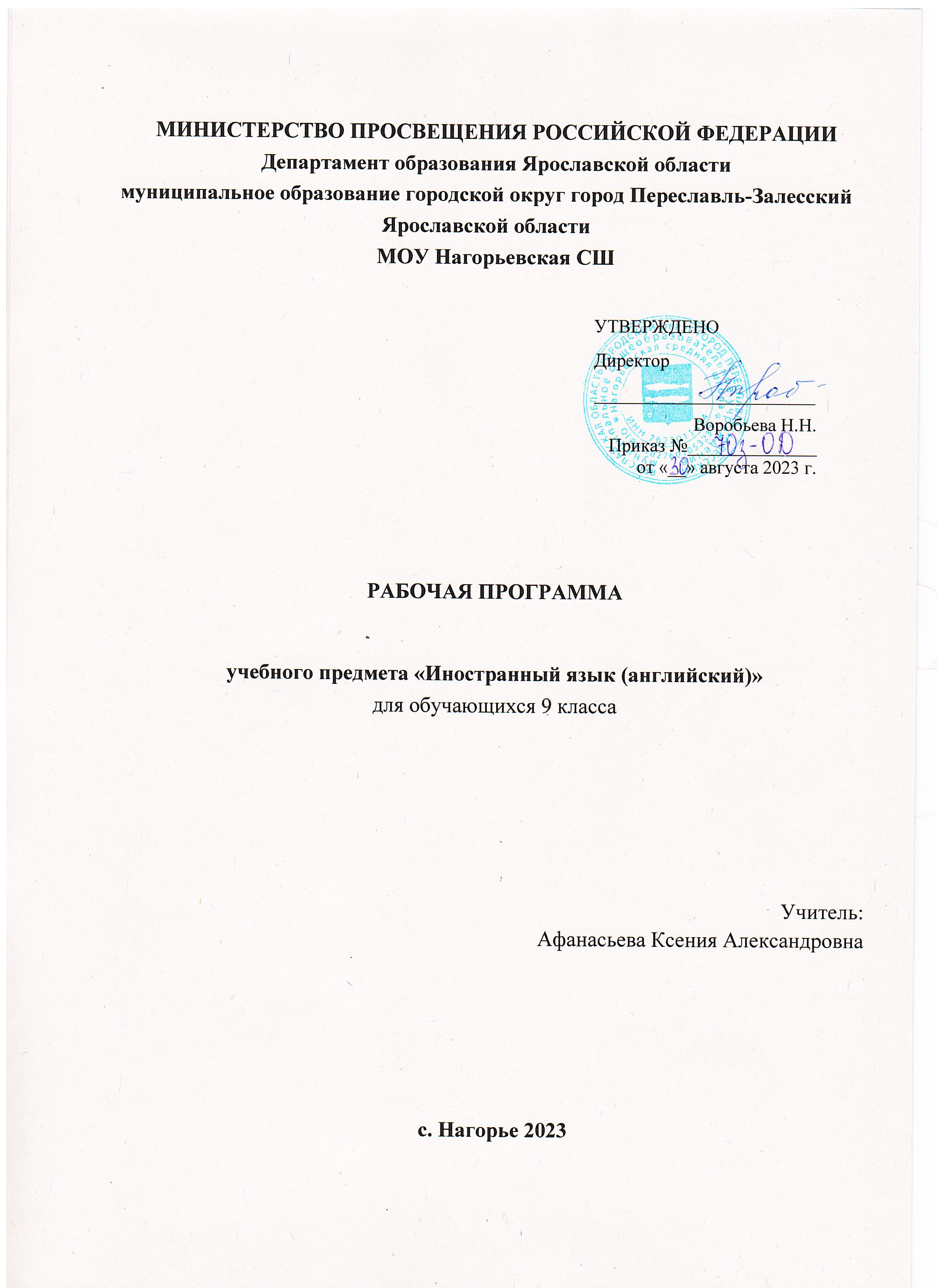 Департамент образования Ярославской области муниципальное образование городской округ город Переславль-Залесский Ярославской областиМОУ Нагорьевская СШРАБОЧАЯ ПРОГРАММА(ID 842635)учебного предмета «Иностранный язык (английский)»для обучающихся 9 класса Учитель:Афанасьева Ксения Александровнас. Нагорье 2023Пояснительная запискаРабочая программа по английскому языку составлена в соответствии с Федеральным законом от 29 декабря 2012г. № 273 – ФЗ «Об образовании в Российской Федерации», в соответствии с требованиями Федерального государственного образовательного стандарта начального общего образования, утвержденного приказом Минобрнауки РФ от 06.10.2009 г. № 373 (с последующими изменениями) (далее – ФГОС НОО), в соответствии с федеральным перечнем учебников на 2014-2015 учебный год, на основе ООП НОО МБОУ АСОШ №5, на основе авторской программы курса английского языка к УМК “Enjoy English” для учащихся 2-9 классов общеобразовательных учреждений (Обнинск: Титул,2006). Биболетовой М.З.Федеральный базисный учебный план для образовательных учреждений Российской Федерации отводит 525 часов для обязательного изучения иностранного (английского) языка на ступени основного общего образования. В том числе в 9 классе – 102 учебных часа из расчета 3 учебных часа в неделю.Иностранный язык (в том числе английский язык) входит в общеобразовательную область «Филология». Язык является важнейшим средством общения, без которого невозможно существование и развитие человеческого общества. Основное назначение иностранного языка состоит в формировании коммуникативной компетенции, т.е. способности и готовности осуществлять иноязычное межличностное и межкультурное общение с носителями языка.Иностранный язык как учебный предмет характеризуется:межпредметностью (содержанием речи на иностранном языке могут быть сведения из разных областей знания, например, литературы, искусства, истории, географии, математики и др.);многоуровневостью (с одной стороны, необходимо овладение различными языковыми средствами, соотносящимися с аспектами языка: лексическим, грамматическим, фонетическим, с другой – умениями в четырех видах речевой деятельности);многофункциональностью (может выступать как цель обучения и как средство приобретения знаний в самых различных областях знания).Являясь существенным элементом культуры народа – носителя данного языка и средством передачи ее другим, иностранный язык способствует формированию у школьников целостной картины мира. Владение иностранным языком повышает уровень гуманитарного образования школьников, способствует формированию личности и ее социальной адаптации к условиям постоянно меняющегося поликультурного, полиязычного мира.Иностранный язык расширяет лингвистический кругозор учащихся, способствует формированию культуры общения, содействует общему речевому развитию учащихся. В этом проявляется взаимодействие всех языковых учебных предметов, способствующих формированию основ филологического образования школьников.Программа нацелена на реализацию личностно-ориентированного, коммуникативно-когнитивного, социокультурного и деятельностного подхода к обучения иностранным языкам ( в том числе английскому).Обучение иностранному языку (английскому) в старшей школе должно обеспечивать приеемственность с подготовкой учащихся в основной школе. В основной школе возрастает значение принципов индивидуализации и дифференциации обучения, большее значение приобретает использование проектной методики и современных технологий обучения иностранному языку (в том числе информационных).Все это позволяет расширить связи английского языка с другими учебными предметами, способствует иноязычному общению школьников с учащимися из других классов и школ, например в ходе проектной деятельности.К завершению обучения в основной школе планируется достижении учащимися общеевропейского допорогового уровня подготовки по иностранному языку (уровень А2).В 9 классе есть учащийся с ОВЗ (ЗПР). С ним проводится коррекционная работа:• организация рабочего места ребенка с обеспечением возможности постоянно находиться в зоне вниманияпедагога;• использование специальных учебно-методических пособий и дидактических материалов;• использование наглядных, практических, словесных методов обучения и воспитания с учетомпсихофизического состояния ребенка;• снижение темпов и объема выполнения письменных заданий;• изменения способа выполнения заданий (частичная замена письменных работ устными ответами);• использование вспомогательного дидактического материала (орфографических словарей, схем);• использование специально разработанной шкалы оценок;• проведение промежуточной аттестации с учетом характера нарушений.
Планируемые результатыЛИЧНОСТНЫЕ РЕЗУЛЬТАТЫЛичностные результаты освоения программы основного общего образования достигаются в единстве учебной и воспитательной деятельности организации в соответствии с традиционными российскими социокультурными и духовно-нравственными ценностями, принятыми в обществе правилами и нормами поведения, и способствуют процессам самопознания, самовоспитания и саморазвития, формирования внутренней позиции личности.Личностные результаты освоения программы основного общего образования отражают готовность обучающихся руководствоваться системой позитивных ценностных ориентаций и расширение опыта деятельности на её основе и в процессе реализации основных направлений воспитательной деятельности, в том числе в части:1) гражданского воспитания:готовность к выполнению обязанностей гражданина и реализации его прав, уважение прав, свобод и законных интересов других людей;активное участие в жизни семьи, организации, местного сообщества, родного края, страны;неприятие любых форм экстремизма, дискриминации;понимание роли различных социальных институтов в жизни человека;представление об основных правах, свободах и обязанностях гражданина, социальных нормах и правилах межличностных отношений в поликультурном и многоконфессиональном обществе;представление о способах противодействия коррупции;готовность к разнообразной совместной деятельности, стремление к взаимопониманию и взаимопомощи, активное участие в самоуправлении в образовательной организации;готовность к участию в гуманитарной деятельности (волонтёрство, помощь людям, нуждающимся в ней).2) патриотического воспитания:осознание российской гражданской идентичности в поликультурном и многоконфессиональном обществе, проявление интереса к познанию родного языка, истории, культуры Российской Федерации, своего края, народов России;ценностное отношение к достижениям своей Родины – России, к науке, искусству, спорту, технологиям, боевым подвигам и трудовым достижениям народа;уважение к символам России, государственным праздникам, историческому и природному наследию и памятникам, традициям разных народов, проживающих в родной стране.3) духовно-нравственного воспитания:ориентация на моральные ценности и нормы в ситуациях нравственного выбора;готовность оценивать своё поведение и поступки, поведение и поступки других людей с позиции нравственных и правовых норм с учётом осознания последствий поступков;активное неприятие асоциальных поступков, свобода и ответственность личности в условиях индивидуального и общественного пространства.4) эстетического воспитания:восприимчивость к разным видам искусства, традициям и творчеству своего и других народов, понимание эмоционального воздействия искусства;осознание важности художественной культуры как средства коммуникации и самовыражения;понимание ценности отечественного и мирового искусства, роли этнических культурных традиций и народного творчества;стремление к самовыражению в разных видах искусства.5) физического воспитания, формирования культуры здоровья и эмоционального благополучия:осознание ценности жизни;ответственное отношение к своему здоровью и установка на здоровый образ жизни (здоровое питание, соблюдение гигиенических правил, сбалансированный режим занятий и отдыха, регулярная физическая активность);осознание последствий и неприятие вредных привычек (употребление алкоголя, наркотиков, курение) и иных форм вреда для физического и психического здоровья;соблюдение правил безопасности, в том числе навыков безопасного поведения в Интернет-среде;способность адаптироваться к стрессовым ситуациям и меняющимся социальным, информационным и природным условиям, в том числе осмысляя собственный опыт и выстраивая дальнейшие цели;умение принимать себя и других, не осуждая;умение осознавать эмоциональное состояние себя и других, умение управлять собственным эмоциональным состоянием;сформированность навыка рефлексии, признание своего права на ошибку и такого же права другого человека.6) трудового воспитания:установка на активное участие в решении практических задач (в рамках семьи, организации, населенного пункта, родного края) технологической и социальной направленности, способность инициировать, планировать и самостоятельно выполнять такого рода деятельность;интерес к практическому изучению профессий и труда различного рода, в том числе на основе применения изучаемого предметного знания;осознание важности обучения на протяжении всей жизни для успешной профессиональной деятельности и развитие необходимых умений для этого;готовность адаптироваться в профессиональной среде;уважение к труду и результатам трудовой деятельности;осознанный выбор и построение индивидуальной траектории образования и жизненных планов с учётом личных и общественных интересов, и потребностей.7) экологического воспитания:ориентация на применение знаний из социальных и естественных наук для решения задач в области окружающей среды, планирования поступков и оценки их возможных последствий для окружающей среды;повышение уровня экологической культуры, осознание глобального характера экологических проблем и путей их решения; активное неприятие действий, приносящих вред окружающей среде;осознание своей роли как гражданина и потребителя в условиях взаимосвязи природной, технологической и социальной сред;готовность к участию в практической деятельности экологической направленности.8) ценности научного познания:ориентация в деятельности на современную систему научных представлений об основных закономерностях развития человека, природы и общества, взаимосвязях человека с природной и социальной средой;овладение языковой и читательской культурой как средством познания мира;овладение основными навыками исследовательской деятельности, установка на осмысление опыта, наблюдений, поступков и стремление совершенствовать пути достижения индивидуального и коллективного благополучия.9) адаптации обучающегося к изменяющимся условиям социальной и природной среды:освоение обучающимися социального опыта, основных социальных ролей, соответствующих ведущей деятельности возраста, норм и правил общественного поведения, форм социальной жизни в группах и сообществах, включая семью, группы, сформированные по профессиональной деятельности, а также в рамках социального взаимодействия с людьми из другой культурной среды;способность обучающихся взаимодействовать в условиях неопределённости, открытость опыту и знаниям других;способность действовать в условиях неопределённости, повышать уровень своей компетентности через практическую деятельность, в том числе умение учиться у других людей, осознавать в совместной деятельности новые знания, навыки и компетенции из опыта других;навык выявления и связывания образов, способность формирования новых знаний, в том числе способность формулировать идеи, понятия, гипотезы об объектах и явлениях, в том числе ранее не известных, осознавать дефицит собственных знаний и компетентностей, планировать своё развитие;умение распознавать конкретные примеры понятия по характерным признакам, выполнять операции в соответствии с определением и простейшими свойствами понятия, конкретизировать понятие примерами, использовать понятие и его свойства при решении задач (далее – оперировать понятиями), а также оперировать терминами и представлениями в области концепции устойчивого развития;умение анализировать и выявлять взаимосвязи природы, общества и экономики;умение оценивать свои действия с учётом влияния на окружающую среду, достижений целей и преодоления вызовов, возможных глобальных последствий;способность обучающихся осознавать стрессовую ситуацию, оценивать происходящие изменения и их последствия;воспринимать стрессовую ситуацию как вызов, требующий контрмер, оценивать ситуацию стресса, корректировать принимаемые решения и действия;формулировать и оценивать риски и последствия, формировать опыт, находить позитивное в произошедшей ситуации;быть готовым действовать в отсутствие гарантий успеха.МЕТАПРЕДМЕТНЫЕ РЕЗУЛЬТАТЫВ результате изучения иностранного (английского) языка на уровне основного общего образования у обучающегося будут сформированы познавательные универсальные учебные действия, коммуникативные универсальные учебные действия, регулятивные универсальные учебные действия.Познавательные универсальные учебные действияБазовые логические действия:выявлять и характеризовать существенные признаки объектов (явлений);устанавливать существенный признак классификации, основания для обобщения и сравнения, критерии проводимого анализа;с учётом предложенной задачи выявлять закономерности и противоречия в рассматриваемых фактах, данных и наблюдениях;предлагать критерии для выявления закономерностей и противоречий;выявлять дефицит информации, данных, необходимых для решения поставленной задачи;выявлять причинно-следственные связи при изучении явлений и процессов;проводить выводы с использованием дедуктивных и индуктивных умозаключений, умозаключений по аналогии, формулировать гипотезы о взаимосвязях;самостоятельно выбирать способ решения учебной задачи (сравнивать несколько вариантов решения, выбирать наиболее подходящий с учётом самостоятельно выделенных критериев).Базовые исследовательские действия:использовать вопросы как исследовательский инструмент познания;формулировать вопросы, фиксирующие разрыв между реальным и желательным состоянием ситуации, объекта, самостоятельно устанавливать искомое и данное;формулировать гипотезу об истинности собственных суждений и суждений других, аргументировать свою позицию, мнение;проводить по самостоятельно составленному плану опыт, несложный эксперимент, небольшое исследование по установлению особенностей объекта изучения, причинно-следственных связей и зависимости объектов между собой;оценивать на применимость и достоверность информацию, полученную в ходе исследования (эксперимента);самостоятельно формулировать обобщения и выводы по результатам проведённого наблюдения, опыта, исследования, владеть инструментами оценки достоверности полученных выводов и обобщений;прогнозировать возможное дальнейшее развитие процессов, событий и их последствия в аналогичных или сходных ситуациях, выдвигать предположения об их развитии в новых условиях и контекстах.Работа с информацией:применять различные методы, инструменты и запросы при поиске и отборе информации или данных из источников с учётом предложенной учебной задачи и заданных критериев;выбирать, анализировать, систематизировать и интерпретировать информацию различных видов и форм представления;находить сходные аргументы (подтверждающие или опровергающие одну и ту же идею, версию) в различных информационных источниках;самостоятельно выбирать оптимальную форму представления информации и иллюстрировать решаемые задачи несложными схемами, диаграммами, иной графикой и их комбинациями;оценивать надёжность информации по критериям, предложенным педагогическим работником или сформулированным самостоятельно;эффективно запоминать и систематизировать информацию.Коммуникативные универсальные учебные действияОбщение:воспринимать и формулировать суждения, выражать эмоции в соответствии с целями и условиями общения;выражать себя (свою точку зрения) в устных и письменных текстах;распознавать невербальные средства общения, понимать значение социальных знаков, распознавать предпосылки конфликтных ситуаций и смягчать конфликты, вести переговоры;понимать намерения других, проявлять уважительное отношение к собеседнику и в корректной форме формулировать свои возражения;в ходе диалога и (или) дискуссии задавать вопросы по существу обсуждаемой темы и высказывать идеи, нацеленные на решение задачи и поддержание общения;сопоставлять свои суждения с суждениями других участников диалога, обнаруживать различие и сходство позиций;публично представлять результаты выполненного опыта (эксперимента, исследования, проекта);самостоятельно выбирать формат выступления с учётом задач презентации и особенностей аудитории и в соответствии с ним составлять устные и письменные тексты с использованием иллюстративных материалов.Регулятивные универсальные учебные действияСовместная деятельностьпонимать и использовать преимущества командной и индивидуальной работы при решении конкретной проблемы, обосновывать необходимость применения групповых форм взаимодействия при решении поставленной задачи;принимать цель совместной деятельности, коллективно строить действия по её достижению: распределять роли, договариваться, обсуждать процесс и результат совместной работы;обобщать мнения нескольких человек, проявлять готовность руководить, выполнять поручения, подчиняться;планировать организацию совместной работы, определять свою роль (с учётом предпочтений и возможностей всех участников взаимодействия), распределять задачи между членами команды, участвовать в групповых формах работы (обсуждения, обмен мнениями, мозговые штурмы и иные);выполнять свою часть работы, достигать качественного результата по своему направлению и координировать свои действия с другими членами команды;оценивать качество своего вклада в общий продукт по критериям, самостоятельно сформулированным участниками взаимодействия;сравнивать результаты с исходной задачей и вклад каждого члена команды в достижение результатов, разделять сферу ответственности и проявлять готовность к предоставлению отчёта перед группой.Самоорганизациявыявлять проблемы для решения в жизненных и учебных ситуациях;ориентироваться в различных подходах принятия решений (индивидуальное, принятие решения в группе, принятие решений группой);самостоятельно составлять алгоритм решения задачи (или его часть), выбирать способ решения учебной задачи с учётом имеющихся ресурсов и собственных возможностей, аргументировать предлагаемые варианты решений;составлять план действий (план реализации намеченного алгоритма решения), корректировать предложенный алгоритм с учётом получения новых знаний об изучаемом объекте;проводить выбор и брать ответственность за решение.Самоконтрольвладеть способами самоконтроля, самомотивации и рефлексии;давать оценку ситуации и предлагать план её изменения;учитывать контекст и предвидеть трудности, которые могут возникнуть при решении учебной задачи, адаптировать решение к меняющимся обстоятельствам;объяснять причины достижения (недостижения) результатов деятельности, давать оценку приобретённому опыту, находить позитивное в произошедшей ситуации;вносить коррективы в деятельность на основе новых обстоятельств, изменившихся ситуаций, установленных ошибок, возникших трудностей;оценивать соответствие результата цели и условиям.Эмоциональный интеллект различать, называть и управлять собственными эмоциями и эмоциями других;выявлять и анализировать причины эмоций;ставить себя на место другого человека, понимать мотивы и намерения другого;регулировать способ выражения эмоций.Принимать себя и другихосознанно относиться к другому человеку, его мнению; признавать своё право на ошибку и такое же право другого;принимать себя и других, не осуждая;открытость себе и другим;осознавать невозможность контролировать всё вокруг.ПРЕДМЕТНЫЕ РЕЗУЛЬТАТЫПредметные результаты освоения программы по иностранному (английскому) языку ориентированы на применение знаний, умений и навыков в учебных ситуациях и реальных жизненных условиях, должны отражать сформированность иноязычной коммуникативной компетенции на допороговом уровне в совокупности её составляющих – речевой, языковой, социокультурной, компенсаторной, метапредметной (учебно-познавательной).Предметные результаты освоения программы по иностранному (английскому) языку к концу обучения в 9 классе:1) владеть основными видами речевой деятельности:говорение: вести комбинированный диалог, включающий различные виды диалогов (диалог этикетного характера, диалог-побуждение к действию, диалог-расспрос), диалог-обмен мнениями в рамках тематического содержания речи в стандартных ситуациях неофициального общения с вербальными и (или) зрительными опорами или без опор, с соблюдением норм речевого этикета, принятого в стране (странах) изучаемого языка (до 6–8 реплик со стороны каждого собеседника);создавать разные виды монологических высказываний (описание, в том числе характеристика, повествование (сообщение), рассуждение) с вербальными и (или) зрительными опорами или без опор в рамках тематического содержания речи (объём монологического высказывания – до 10–12 фраз), излагать основное содержание прочитанного (прослушанного) текста со зрительными и (или) вербальными опорами (объём – 10–12 фраз), излагать результаты выполненной проектной работы (объём – 10–12 фраз);аудирование: воспринимать на слух и понимать несложные аутентичные тексты, содержащие отдельные неизученные языковые явления, в зависимости от поставленной коммуникативной задачи: с пониманием основного содержания, с пониманием нужной (интересующей, запрашиваемой) информации (время звучания текста (текстов) для аудирования – до 2 минут);смысловое чтение: читать про себя и понимать несложные аутентичные тексты, содержащие отдельные неизученные языковые явления, с различной глубиной проникновения в их содержание в зависимости от поставленной коммуникативной задачи: с пониманием основного содержания, с пониманием нужной (интересующей, запрашиваемой) информации, с полным пониманием содержания (объём текста (текстов) для чтения – 500–600 слов), читать про себя несплошные тексты (таблицы, диаграммы) и понимать представленную в них информацию, обобщать и оценивать полученную при чтении информацию;письменная речь: заполнять анкеты и формуляры, сообщая о себе основные сведения, в соответствии с нормами, принятыми в стране (странах) изучаемого языка, писать электронное сообщение личного характера, соблюдая речевой этикет, принятый в стране (странах) изучаемого языка (объём сообщения – до 120 слов), создавать небольшое письменное высказывание с использованием образца, плана, таблицы, прочитанного (прослушанного) текста (объём высказывания – до 120 слов), заполнять таблицу, кратко фиксируя содержание прочитанного (прослушанного) текста, письменно представлять результаты выполненной проектной работы (объём – 100–120 слов);2) владеть фонетическими навыками: различать на слух, без ошибок, ведущих к сбою коммуникации, произносить слова с правильным ударением и фразы с соблюдением их ритмико-интонационных особенностей, в том числе применять правила отсутствия фразового ударения на служебных словах, владеть правилами чтения и выразительно читать вслух небольшие тексты объёмом до 120 слов, построенные на изученном языковом материале, с соблюдением правил чтения и соответствующей интонацией, демонстрируя понимание содержания текста, читать новые слова согласно основным правилам чтения.владеть орфографическими навыками: правильно писать изученные слова;владеть пунктуационными навыками: использовать точку, вопросительный и восклицательный знаки в конце предложения, запятую при перечислении и обращении, апостроф, пунктуационно правильно оформлять электронное сообщение личного характера;3) распознавать в усной речи и письменном тексте 1350 лексических единиц (слов, словосочетаний, речевых клише) и правильно употреблять в устной и письменной речи 1200 лексических единиц, обслуживающих ситуации общения в рамках тематического содержания, с соблюдением существующей нормы лексической сочетаемости;распознавать и употреблять в устной и письменной речи родственные слова, образованные с использованием аффиксации: глаголы с помощью префиксов under-, over-, dis-, mis-, имена прилагательные с помощью суффиксов -able/-ible, имена существительные с помощью отрицательных префиксов in-/im-, сложное прилагательное путём соединения основы числительного с основой существительного с добавлением суффикса -ed (eight-legged), сложное существительное путём соединения основ существительного с предлогом (mother-in-law), сложное прилагательное путём соединения основы прилагательного с основой причастия I (nice-looking), сложное прилагательное путём соединения наречия с основой причастия II (well-behaved), глагол от прилагательного (cool – to cool);распознавать и употреблять в устной и письменной речи изученные синонимы, антонимы, интернациональные слова, наиболее частотные фразовые глаголы, сокращения и аббревиатуры;распознавать и употреблять в устной и письменной речи различные средства связи в тексте для обеспечения логичности и целостности высказывания;4) понимать особенности структуры простых и сложных предложений и различных коммуникативных типов предложений английского языка;распознавать и употреблять в устной и письменной речи:предложения со сложным дополнением (Complex Object) (I want to have my hair cut.);предложения с I wish;условные предложения нереального характера (Conditional II);конструкцию для выражения предпочтения I prefer …/I’d prefer …/I’d rather…;предложения с конструкцией either … or, neither … nor;формы страдательного залога Present Perfect Passive;порядок следования имён прилагательных (nice long blond hair);5) владеть социокультурными знаниями и умениями:понимать и использовать в устной и письменной речи наиболее употребительную тематическую фоновую лексику страны (стран) изучаемого языка в рамках тематического содержания речи (основные национальные праздники, обычаи, традиции);выражать модальные значения, чувства и эмоции;иметь элементарные представления о различных вариантах английского языка;обладать базовыми знаниями о социокультурном портрете и культурном наследии родной страны и страны (стран) изучаемого языка, представлять Россию и страну (страны) изучаемого языка, оказывать помощь иностранным гостям в ситуациях повседневного общения;6) владеть компенсаторными умениями: использовать при говорении переспрос, использовать при говорении и письме перифраз (толкование), синонимические средства, описание предмета вместо его названия, при чтении и аудировании – языковую догадку, в том числе контекстуальную, игнорировать информацию, не являющуюся необходимой для понимания основного содержания, прочитанного (прослушанного) текста или для нахождения в тексте запрашиваемой информации;7) рассматривать несколько вариантов решения коммуникативной задачи в продуктивных видах речевой деятельности (говорении и письменной речи);8) участвовать в несложных учебных проектах с использованием материалов на английском языке с применением информационно-коммуникативных технологий, соблюдая правила информационной безопасности при работе в сети Интернет;9) использовать иноязычные словари и справочники, в том числе информационно-справочные системы в электронной форме;10) достигать взаимопонимания в процессе устного и письменного общения с носителями иностранного языка, людьми другой культуры;11) сравнивать (в том числе устанавливать основания для сравнения) объекты, явления, процессы, их элементы и основные функции в рамках изученной тематики.Содержание предмета1. Мои друзья и я. Взаимоотношения в семье, с друзьями, со сверстниками. Любовь и дружба. Национальные и семейные праздники. Взаимоотношения между людьми (в том числе на примерах из художественной литературы на английском языке). Конфликты и их решения. Личная переписка, письмо в молодежный журнал.2. Мир моих увлечений. Путешествия как способ познания мира. Хобби. Спорт. Посещение дискотеки, кафе. Искусство (музыка, театр, кино, живопись, мода) в жизни молодежи. Средства массовой информации (радио, телевидение, пресса, Интернет). Чтение/книга в жизни нынешнего поколения, школьная и домашняя библиотека.3. Школьное образование и выбор профессии. Познавательные интересы: любимые предметы, занятия. Возможности продолжения образования. Проблемы выбора профессии. Независимость в принятии решений. Роль английского языка в профессии. Популярные профессии. Успешные люди. Карманные деньги.4. Люди, Земля, Вселенная. Космос и человек. Технический прогресс. Будущее нашей планеты. Природа и проблемы экологии. Защита окружающей среды. Стихийные бедствия. Здоровый образ жизни.5. Страна / страны изучаемого языка и родная страна. Природа, погода, климат в англоговорящих странах (Великобритании, США, Канаде, Австралии, Новой Зеландии) и России. Государственные символы (флаг, герб) Великобритании, США и России. Города и села, родной край / регион / город / село. Достопримечательности. Некоторые праздники, традиции. Вклад России и ее народов в мировую культуру. Выдающиеся люди, их влияние на мировую цивилизацию.  Тематическое планированиеПоурочное планирование

Перечень учебно-методических и материально-технических средств обучения1.	Биболетова М. З.,Бабушис Е.Е., Кларк О.И., Морозова А.Н., Соловьева И.Ю. Английский с удовольствием / Enjoy English: Учебник для 9 кл. общеобраз. учрежд. – Обнинск: Титул, 2012. – 240 с.2.	Биболетова М. З., Трубанева Н. Н. Английский язык: Книга для учителя к учебнику Английский с удовольствием / Enjoy English для 9 классов общеобраз. учрежд. – Обнинск: Титул, 2011. – 120 с.3.	Биболетова М.З. Enjoy English: аудиоприложения/ М.З. Биболетова.- Обнинск: Титул,20064.	Дзюина Е. В. Поурочные разработки по английскому языку к УМК М. З. Биболетовой и др. «Enjoy English 9»: 9 класс. – М.: ВАКО, 2012. – 384 с.5.	Голицынский Ю., Голицынская Н. Английский язык. Грамматика. Сборник упражнений. – СПб: Каро, 2009. – 544с.6.	Образовательные программы и стандарты. Тематическое планирование: иностранный язык (компакт-диск). – Волгоград: издательство «Учитель», 2010.7.	Интернет ресурсыhttp://www.festival.1september.ruhttp://www.openclass.ru/http://www.fipi.ru/http://en.reshuege.ru/Система оценивания      Чтение и понимание иноязычных текстов     Основным показателем успешности овладения чтением является степень извлечения информации из прочитанного текста. В жизни мы читаем тексты с разными задачами по извлечению информации. В связи с этим различают виды чтения с такими речевыми задачами как понимание основного содержания и основных фактов, содержащихся в тексте, полное понимание имеющейся в тексте информации и, наконец, нахождение в тексте или ряде текстов нужной нам или заданной информации. Поскольку практической целью изучения иностранного языка является овладение общением на изучаемом языке, то учащийся должен овладеть всеми видами чтения, различающимися по степени извлечения информации из текста: чтением с пониманием основного содержания читаемого (обычно в методике его называют ознакомительным),чтением с полным пониманием содержания, включая детали (изучающее чтение) и чтением с извлечением нужной либо интересующей читателя информации (просмотровое). Совершенно очевидно, что проверку умений, связанных с каждым из перечисленных видов чтения, необходимо проводить отдельно.  Чтение с пониманием основного содержания прочитанного    Оценка «5» ставится учащемуся, если он понял основное содержание оригинального текста, может выделить основную мысль, определить основные факты, умеет догадываться о значении незнакомых слов из контекста, либо по словообразовательным элементам, либо по сходству с родным языком. Скорость чтения иноязычного текста может быть несколько замедленной по сравнению с той, с которой ученик читает на родном языке. Заметим, что скорость чтения на родном языке у учащихся разная.Оценка «4» ставится ученику, если он понял основное содержание оригинального текста, может выделить основную мысль, определить отдельные факты. Однако у него недостаточно развита языковая догадка, и он затрудняется в понимании некоторых незнакомых слов, он вынужден чаще обращаться к словарю, а темп чтения более замедленен.Оценка «3» ставится школьнику, который не совсем точно понял основное содержание прочитанного, умеет выделить в тексте только небольшое количество фактов, совсем не развита языковая догадка.Оценка «2» выставляется ученику в том случае, если он не понял текст или понял содержание текста неправильно, не ориентируется в тексте при поиске определенных фактов, не умеет семантизировать незнакомую лексику.           Чтение с полным пониманием содержания (изучающее)Оценка «5» ставится ученику, когда он полностью понял несложный оригинальный текст (публицистический, научно-популярный; инструкцию или отрывок из туристического проспекта). Он использовал при этом все известные приемы, направленные на понимание читаемого (смысловую догадку, анализ).Оценка «4» выставляется учащемуся, если он полностью понял текст, но многократно обращался к словарю.Оценка «3» ставится, если ученик понял текст не полностью, не владеет приемами его смысловой переработки.Оценка «2» ставится в том случае, когда текст учеником не понят. Он с трудом может найти незнакомые слова в словаре.   Чтение с нахождением интересующей или нужной информации  Оценка «5» ставится ученику, если он может достаточно быстро просмотреть несложный оригинальный текст (типа расписания поездов, меню, программы телепередач) или несколько небольших текстов и выбрать правильно запрашиваемую информацию.Оценка «4» ставится ученику при достаточно быстром просмотре текста, но при этом он находит только примерно 2/3 заданной информации.Оценка «3» выставляется, если ученик находит в данном тексте (или данных текстах) примерно 1/3 заданной информации.Оценка «2» выставляется в том случае, если ученик практически не ориентируется в тексте.Аудирование Основной речевой задачей при понимании звучащих текстов на слух является извлечение основной или заданной ученику информации.Оценка «5» ставится ученику, который понял основные факты, сумел выделить отдельную, значимую для себя информацию (например, из прогноза погоды, объявления, программы радио и телепередач), догадался о значении части незнакомых слов по контексту, сумел использовать информацию для решения поставленной задачи (например найти ту или иную радиопередачу).Оценка «4» ставится ученику, который понял не все основные факты. При решении коммуникативной задачи он использовал только 2/3 информации.Оценка «3» свидетельствует, что ученик понял только 50 % текста. Отдельные факты понял неправильно. Не сумел полностью решить поставленную перед ним коммуникативную задачу.Оценка «2» ставится, если ученик понял менее 50 % текста и выделил из него менее половины основных фактов. Он не смог решить поставленную перед ним речевую задачу. Говорение     Говорение в реальной жизни выступает в двух формах общения: в виде связных высказываний типа описания или рассказа и в виде участия в беседе с партнером.     Выдвижение овладения общением в качестве практической задачи требует поэтому, чтобы учащийся выявил свою способность, как в продуцировании связных высказываний, так и в умелом участии в беседе с партнером. При оценивании связных высказываний или участия в беседе учащихся учителю следует обращать основное внимание не только на ошибки лексического, грамматического характера, но и на соответствие темы, полноту изложения, разнообразие языковых средств, а в ходе беседы — на понимание партнера, правильное реагирование на реплики партнера, разнообразие своих реплик.         Только при соблюдении этих условий речевой деятельности можно говорить о реальном общении. Поэтому все эти моменты должны учитываться, прежде всего, при оценке речевых произведений школьников.Кроме того, ошибки бывают разными. Одни из них нарушают общение, т. е. ведут к непониманию. Другие же, хотя и свидетельствуют о нарушениях нормы, но не нарушают понимания. Последние можно рассматривать как оговорки.     В связи с этим основными критериями оценки умений говорения следует считать:- соответствие теме,- достаточный объем высказывания,- разнообразие языковых средств и т. п.,а ошибки целесообразно рассматривать как дополнительный критерий.Высказывание в форме рассказа, описанияОценка «5» ставится ученику, если он в целом справился с поставленными речевыми задачами. Его высказывание было связным и логически последовательным. Диапазон используемых языковых средств достаточно широк. Языковые средства были правильно употреблены, практически отсутствовали ошибки, нарушающие коммуникацию, или они были незначительны. Объем высказывания соответствовал тому, что задано программой на данном году обучения. Наблюдалась легкость речи и достаточно правильное произношение. Речь ученика была эмоционально окрашена, в ней имели место не только передача отдельных фактов (отдельной информации), но и элементы их оценки, выражения собственного мнения.Оценка «4» выставляется учащемуся, если он в целом справился с поставленными речевыми задачами. Его высказывание было связанным и последовательным. Использовался довольно большой объем языковых средств, которые были употреблены правильно. Однако были сделаны отдельные ошибки, нарушающие коммуникацию. Темп речи был несколько замедлен. Отмечалось произношение, страдающее сильным влиянием родного языка. Речь была недостаточно эмоционально окрашена. Элементы оценки имели место, но в большей степени высказывание содержало информацию и отражало конкретные факты.Оценка «3» ставится ученику, если он сумел в основном решить поставленную речевую задачу, но диапазон языковых средств был ограничен, объем высказывания не достигал нормы. Ученик допускал языковые ошибки. В некоторых местах нарушалась последовательность высказывания. Практически отсутствовали элементы оценки и выражения собственного мнения. Речь не была эмоционально окрашенной. Темп речи был замедленным.Оценка «2» ставится ученику, если он только частично справился с решением коммуникативной задачи. Высказывание было небольшим по объему (не соответствовало требованиям программы). Наблюдалась узость вокабуляра. Отсутствовали элементы собственной оценки. Учащийся допускал большое количество ошибок, как языковых, так и фонетических. Многие ошибки нарушали общение, в результате чего возникало непонимание между речевыми партнерами.Участие в беседеПри оценивании этого вида говорения важнейшим критерием также как и при оценивании связных высказываний является речевое качество и умение справиться с речевой задачей, т. е. понять партнера и реагировать правильно на его реплики, умение поддержать беседу на определенную тему. Диапазон используемых языковых средств, в данном случае, предоставляется учащемуся.Оценка «5» ставится ученику, который сумел решить речевую задачу, правильно употребив при этом языковые средства. В ходе диалога умело использовал реплики, в речи отсутствовали ошибки, нарушающие коммуникацию.Оценка «4» ставится учащемуся, который решил речевую задачу, но произносимые в ходе диалога реплики были несколько сбивчивыми. В речи были паузы, связанные с поиском средств выражения нужного значения. Практически отсутствовали ошибки, нарушающие коммуникацию.Оценка «3» выставляется ученику, если он решил речевую задачу не полностью. Некоторые реплики партнера вызывали у него затруднения. Наблюдались паузы, мешающие речевому общению.Оценка «2» выставляется, если учащийся не справился с решением речевой задачи. Затруднялся ответить на побуждающие к говорению реплики партнера. Коммуникация не состоялась.Оценивание письменной речи учащихсяОценка «5» Коммуникативная задача решена, соблюдены основные правила оформления текста, очень незначительное количество орфографических и лексико-грамматических погрешностей. Логичное и последовательное изложение материала с делением текста на абзацы. Правильное использование различных средств передачи логической связи между отдельными частями текста. Учащийся показал знание большого запаса лексики и успешно использовал ее с учетом норм иностранного языка. Практически нет ошибок. Соблюдается правильный порядок слов. При использовании более сложных конструкций допустимо небольшое количество ошибок, которые не нарушают понимание текста. Почти нет орфографических ошибок. Соблюдается деление текста на предложения. Имеющиеся неточности не мешают пониманию текста.Оценка «4» Коммуникативная задача решена, но лексико-грамматические погрешности, в том числе выходящих за базовый уровень, препятствуют пониманию. Мысли изложены в основном логично. Допустимы отдельные недостатки при делении текста на абзацы и при использовании средств передачи логической связи между отдельными частями текста или в формате письма. Учащийся использовал достаточный объем лексики, допуская отдельные неточности в употреблении слов или ограниченный запас слов, но эффективно и правильно, с учетом норм иностранного языка. В работе имеется ряд грамматических ошибок, не препятствующих пониманию текста. Допустимо несколько орфографических ошибок, которые не затрудняют понимание текста.Оценка «3» Коммуникативная задача решена, но языковые погрешности, в том числе при применении языковых средств, составляющих базовый уровень, препятствуют пониманию текста. Мысли не всегда изложены логично. Деление текста на абзацы недостаточно последовательно или вообще отсутствует. Ошибки в использовании средств передачи логической связи между отдельными частями текста. Много ошибок в формате письма. Учащийся использовал ограниченный запас слов, не всегда соблюдая нормы иностранного языка. В работе либо часто встречаются грамматические ошибки элементарного уровня, либо ошибки немногочисленны, но так серьезны, что затрудняют понимание текста. Имеются многие ошибки, орфографические и пунктуационные, некоторые из них могут приводить к непониманию текста.Оценка «2» Коммуникативная задача не решена. Отсутствует логика в построении высказывания. Не используются средства передачи логической связи между частями текста. Формат письма не соблюдается. Учащийся не смог правильно использовать свой лексический запас для выражения своих мыслей или не обладает необходимым запасом слов. Грамматические правила не соблюдаются. Правила орфографии и пунктуации не соблюдаются.УТВЕРЖДЕНОДиректор________________________Воробьева Н.Н.Приказ №______________ от «__» _____   2023 г.Тема разделаКоличество часовПеречень цифровых образовательных ресурсовUnit 1. Families and Friends: Are We Happy Together? (Семья и друзья: счастливы ли мы вместе?)27https://rosuchebnik.ru/kompleks/enjoy-english/audio/ https://uchi.ru/main http://www.homeenglish.ru/ http://www.britishcouncil.org/kidsUnit 2. It’s a Big World! Start Travelling Now! (Это огромный мир! Начни путешествовать сейчас!)21https://rosuchebnik.ru/kompleks/enjoy-english/audio/ https://uchi.ru/main http://tea4er.ru/home http://www.britishcouncil.org/kidsUnit 3. Can We Learn to Live in Peace? (Можем ли мы научиться жить в мире?)30https://rosuchebnik.ru/kompleks/enjoy-english/audio/ https://uchi.ru/main http://www.edcommunity.ru/ http://www.prometheanplanet.ru/Unit 4. Make Your Choice, Make Your Life (Сделай свой выбор. Устрой свою жизнь)24https://rosuchebnik.ru/kompleks/enjoy-english/audio/ https://uchi.ru/main http://www.openclass.ru/ http://www.britishcouncil.org/kidsВсего102№ДатаТема урокаТема урокаЭлементы содержания.Виды учебной деятельностиЭлементы содержания.Виды учебной деятельностиПланируемые результаты освоения обучения№ДатаТема урокаТема урокаЭлементы содержания.Виды учебной деятельностиЭлементы содержания.Виды учебной деятельностиаудирование (А), чтение (Ч),говорение (Г), письмо (П)Unit 1. Families and Friends: Are We Happy Together? - 27 ч.Unit 1. Families and Friends: Are We Happy Together? - 27 ч.Unit 1. Families and Friends: Are We Happy Together? - 27 ч.Unit 1. Families and Friends: Are We Happy Together? - 27 ч.Unit 1. Families and Friends: Are We Happy Together? - 27 ч.Unit 1. Families and Friends: Are We Happy Together? - 27 ч.Unit 1. Families and Friends: Are We Happy Together? - 27 ч.Каникулы - время приключений и открытий.Формирование навыков чтения и аудирования; введение новой страноведческой информации по теме «Достопримечательности».Формирование навыков чтения и аудирования; введение новой страноведческой информации по теме «Достопримечательности».Формирование навыков чтения и аудирования; введение новой страноведческой информации по теме «Достопримечательности».Г – рассказать о своих каникулах. Расспросить друга о лете, увлечениях.ЧА – извлекать из текста «Каникулы нужны только для безделья?» информацию, использовать лексику текста в своих высказыванияхДиалоги о каникулах. Где и как подросток может провести каникулы.Развитие лексических навыков: to disappoint/ to observe/ to sound / to tan/ sporty / to be feel/ delighted/ to give some tips / I meant it/ I do not care about/ It soundsРазвитие навыков диалогической речи: драматизация диалогаРазвитие лексических навыков: to disappoint/ to observe/ to sound / to tan/ sporty / to be feel/ delighted/ to give some tips / I meant it/ I do not care about/ It soundsРазвитие навыков диалогической речи: драматизация диалогаРазвитие лексических навыков: to disappoint/ to observe/ to sound / to tan/ sporty / to be feel/ delighted/ to give some tips / I meant it/ I do not care about/ It soundsРазвитие навыков диалогической речи: драматизация диалогаГ – рассказать о своих каникулах. Расспросить друга о лете, увлечениях.ЧА – извлекать из текста «Каникулы нужны только для безделья?» информацию, использовать лексику текста в своих высказыванияхВидовременные формы глагола.Развитие грамматических навыков: Present/Past/Future (Simple, Continuous, Perfect, Perfect Continuous)Развитие грамматических навыков: Present/Past/Future (Simple, Continuous, Perfect, Perfect Continuous)Развитие грамматических навыков: Present/Past/Future (Simple, Continuous, Perfect, Perfect Continuous)Г – рассказать о своих каникулах. Расспросить друга о лете, увлечениях.ЧА – извлекать из текста «Каникулы нужны только для безделья?» информацию, использовать лексику текста в своих высказыванияхДелимся впечатлениями о каникулах. Различные виды отдыха.Развитие навыков монологической речи по теме «Каникулы»; активизация навыков чтения; тренировка навыков аудирования и грамматикиРазвитие навыков монологической речи по теме «Каникулы»; активизация навыков чтения; тренировка навыков аудирования и грамматикиРазвитие навыков монологической речи по теме «Каникулы»; активизация навыков чтения; тренировка навыков аудирования и грамматикиГ – рассказать о своих каникулах. Расспросить друга о лете, увлечениях.ЧА – извлекать из текста «Каникулы нужны только для безделья?» информацию, использовать лексику текста в своих высказыванияхПричины недопонимания между детьми и родителями.Совершенствование лексических навыков: to like doing something/ to look like somebody/ to feel like doing something/ somebody’s likings/ to be alike/ homelikeСовершенствование лексических навыков: to like doing something/ to look like somebody/ to feel like doing something/ somebody’s likings/ to be alike/ homelikeСовершенствование лексических навыков: to like doing something/ to look like somebody/ to feel like doing something/ somebody’s likings/ to be alike/ homelikeГ – рассказать о своем отношении к проблеме отсутствия взаимопони-мания в семье и между друзьями в рамках монолога.Ч – понять общее содержание текста о родителях; оценивать полученную информацию на основе прочитанного и в корректной форме выразить свое мнение. Читать текст о взаимоотношениях между детьми и родителями, детьми и друзьями с детальным пониманием прочитан-ного.П – написать историю на тему «Дружба и ревность по отношению к другу», используя опоры в плане лексики и содержания (представлены варианты развития событий)Проблемы подростков и пути их решения.Развитие навыков диалогической речи: драматизация диалогаРазвитие лексических навыков: to appreciate/ to betray/ to deserve/ to envy/ to ignore/ to quarrel, quarrelРазвитие грамматических навыков: времена в сравнении. Развитие навыков чтенияРазвитие навыков диалогической речи: драматизация диалогаРазвитие лексических навыков: to appreciate/ to betray/ to deserve/ to envy/ to ignore/ to quarrel, quarrelРазвитие грамматических навыков: времена в сравнении. Развитие навыков чтенияРазвитие навыков диалогической речи: драматизация диалогаРазвитие лексических навыков: to appreciate/ to betray/ to deserve/ to envy/ to ignore/ to quarrel, quarrelРазвитие грамматических навыков: времена в сравнении. Развитие навыков чтенияГ – рассказать о своем отношении к проблеме отсутствия взаимопони-мания в семье и между друзьями в рамках монолога.Ч – понять общее содержание текста о родителях; оценивать полученную информацию на основе прочитанного и в корректной форме выразить свое мнение. Читать текст о взаимоотношениях между детьми и родителями, детьми и друзьями с детальным пониманием прочитан-ного.П – написать историю на тему «Дружба и ревность по отношению к другу», используя опоры в плане лексики и содержания (представлены варианты развития событий)Трудный выбор подростка: семья или друзья.Развитие лексических навыков: оn one hand/On the other handРазвитие грамматических навыков: специальные вопросы (повторение)Совершенствование навыков говорения: обсуждение по темеРазвитие лексических навыков: оn one hand/On the other handРазвитие грамматических навыков: специальные вопросы (повторение)Совершенствование навыков говорения: обсуждение по темеРазвитие лексических навыков: оn one hand/On the other handРазвитие грамматических навыков: специальные вопросы (повторение)Совершенствование навыков говорения: обсуждение по темеГ – рассказать о своем отношении к проблеме отсутствия взаимопони-мания в семье и между друзьями в рамках монолога.Ч – понять общее содержание текста о родителях; оценивать полученную информацию на основе прочитанного и в корректной форме выразить свое мнение. Читать текст о взаимоотношениях между детьми и родителями, детьми и друзьями с детальным пониманием прочитан-ного.П – написать историю на тему «Дружба и ревность по отношению к другу», используя опоры в плане лексики и содержания (представлены варианты развития событий)Хороший друг – это…Развитие грамматических навыков: модальный глагол should/ shouldn’tРазвитие навыков говорения: обсуждение по теме урокаРазвитие грамматических навыков: модальный глагол should/ shouldn’tРазвитие навыков говорения: обсуждение по теме урокаРазвитие грамматических навыков: модальный глагол should/ shouldn’tРазвитие навыков говорения: обсуждение по теме урокаГ – рассказать о своем отношении к проблеме отсутствия взаимопони-мания в семье и между друзьями в рамках монолога.Ч – понять общее содержание текста о родителях; оценивать полученную информацию на основе прочитанного и в корректной форме выразить свое мнение. Читать текст о взаимоотношениях между детьми и родителями, детьми и друзьями с детальным пониманием прочитан-ного.П – написать историю на тему «Дружба и ревность по отношению к другу», используя опоры в плане лексики и содержания (представлены варианты развития событий)Способы выражения будущего времени.Развитие грамматических навыков: Present Continuous и Future simple в сравненииСовершенствование навыков говорения: обсуждение по рочитанному текстуСовершенствование навыков письма: написать историю на тему «Дружба и ревность по отношению к другуРазвитие грамматических навыков: Present Continuous и Future simple в сравненииСовершенствование навыков говорения: обсуждение по рочитанному текстуСовершенствование навыков письма: написать историю на тему «Дружба и ревность по отношению к другуРазвитие грамматических навыков: Present Continuous и Future simple в сравненииСовершенствование навыков говорения: обсуждение по рочитанному текстуСовершенствование навыков письма: написать историю на тему «Дружба и ревность по отношению к другуГ – рассказать о своем отношении к проблеме отсутствия взаимопони-мания в семье и между друзьями в рамках монолога.Ч – понять общее содержание текста о родителях; оценивать полученную информацию на основе прочитанного и в корректной форме выразить свое мнение. Читать текст о взаимоотношениях между детьми и родителями, детьми и друзьями с детальным пониманием прочитан-ного.П – написать историю на тему «Дружба и ревность по отношению к другу», используя опоры в плане лексики и содержания (представлены варианты развития событий)Дружба в жизни подростка.Совершенствование навыков говорения: обсуждение по теме урокаСовершенствование навыков говорения: обсуждение по теме урокаСовершенствование навыков говорения: обсуждение по теме урокаГ – рассказать о своем отношении к проблеме отсутствия взаимопони-мания в семье и между друзьями в рамках монолога.Ч – понять общее содержание текста о родителях; оценивать полученную информацию на основе прочитанного и в корректной форме выразить свое мнение. Читать текст о взаимоотношениях между детьми и родителями, детьми и друзьями с детальным пониманием прочитан-ного.П – написать историю на тему «Дружба и ревность по отношению к другу», используя опоры в плане лексики и содержания (представлены варианты развития событий)Взаимоотношения с друзьями.Развитие навыков диалогической речи: драматизация диалогаРазвитие грамматических навыков: предлоги on/aboutРазвитие навыков диалогической речи: драматизация диалогаРазвитие грамматических навыков: предлоги on/aboutРазвитие навыков диалогической речи: драматизация диалогаРазвитие грамматических навыков: предлоги on/aboutГ – рассказать о своем отношении к проблеме отсутствия взаимопони-мания в семье и между друзьями в рамках монолога.Ч – понять общее содержание текста о родителях; оценивать полученную информацию на основе прочитанного и в корректной форме выразить свое мнение. Читать текст о взаимоотношениях между детьми и родителями, детьми и друзьями с детальным пониманием прочитан-ного.П – написать историю на тему «Дружба и ревность по отношению к другу», используя опоры в плане лексики и содержания (представлены варианты развития событий)Дружба между мальчиками и девочками.Развитие навыков чтения с последующим обсуждением на тему урокаРазвитие навыков чтения с последующим обсуждением на тему урокаРазвитие навыков чтения с последующим обсуждением на тему урокаГ – рассказать о своем отношении к проблеме отсутствия взаимопони-мания в семье и между друзьями в рамках монолога.Ч – понять общее содержание текста о родителях; оценивать полученную информацию на основе прочитанного и в корректной форме выразить свое мнение. Читать текст о взаимоотношениях между детьми и родителями, детьми и друзьями с детальным пониманием прочитан-ного.П – написать историю на тему «Дружба и ревность по отношению к другу», используя опоры в плане лексики и содержания (представлены варианты развития событий)Как стать идеальным другом?Развитие лексико-грамматических навыков: Be/feel/look+прилагательное; to cheer up, to insist/ to be stressed outРазвитие навыков письма: расшифровка смс-сообщенийРазвитие навыков монологической речи: высказывание по теме урокаРазвитие лексико-грамматических навыков: Be/feel/look+прилагательное; to cheer up, to insist/ to be stressed outРазвитие навыков письма: расшифровка смс-сообщенийРазвитие навыков монологической речи: высказывание по теме урокаРазвитие лексико-грамматических навыков: Be/feel/look+прилагательное; to cheer up, to insist/ to be stressed outРазвитие навыков письма: расшифровка смс-сообщенийРазвитие навыков монологической речи: высказывание по теме урокаГ – рассказать о своем отношении к проблеме отсутствия взаимопони-мания в семье и между друзьями в рамках монолога.Ч – понять общее содержание текста о родителях; оценивать полученную информацию на основе прочитанного и в корректной форме выразить свое мнение. Читать текст о взаимоотношениях между детьми и родителями, детьми и друзьями с детальным пониманием прочитан-ного.П – написать историю на тему «Дружба и ревность по отношению к другу», используя опоры в плане лексики и содержания (представлены варианты развития событий)Самостоятельность в принятии решений.Развитие лексических навыков: a chatterbox/ a bookworm/Развитие грамматических навыков: общие и специальные вопросы.Интонация в вопросительных предложениях и коротких ответах.Развитие лексических навыков: a chatterbox/ a bookworm/Развитие грамматических навыков: общие и специальные вопросы.Интонация в вопросительных предложениях и коротких ответах.Развитие лексических навыков: a chatterbox/ a bookworm/Развитие грамматических навыков: общие и специальные вопросы.Интонация в вопросительных предложениях и коротких ответах.Г – вести диалог-расспрос по телефону с использованием разных типов вопросов; вести монолог по теме «Идеальный сосед по комнате»;Ч – читать текст «Легко ли делить с кем-либо комнату» с целью ознакомления;А – извлечение необходимой информации по теме «Человек: его привычки, интересы. Заказ номера в гостинице»Г – вести диалог-расспрос по телефону с использованием разных типов вопросов; вести монолог по теме «Идеальный сосед по комнате»;Ч – читать текст «Легко ли делить с кем-либо комнату» с целью ознакомления;А – извлечение необходимой инфо-рмации по теме «Человек: его привычки, интересы. Заказ номера в гостинице»Г – вести диалог-расспрос по теле-фону с использованием разных ти-пов вопросов; вести монолог по те-ме «Идеальный сосед по комнате»;Ч – читать текст «Легко ли делить с кем-либо комнату» с целью ознакомления;А – извлечение необходимой инфо-рмации по теме «Человек: его привычки, интересы. Заказ номера в гостинице»Проживание со сверстниками вдали от родителей.Развитие грамматических навыков: специальные, разделительные и альтернативные вопрос (повторение)Развитие грамматических навыков: драматизация диалога «Проживание с соседом по комнате»Развитие грамматических навыков: специальные, разделительные и альтернативные вопрос (повторение)Развитие грамматических навыков: драматизация диалога «Проживание с соседом по комнате»Развитие грамматических навыков: специальные, разделительные и альтернативные вопрос (повторение)Развитие грамматических навыков: драматизация диалога «Проживание с соседом по комнате»Г – вести диалог-расспрос по телефону с использованием разных типов вопросов; вести монолог по теме «Идеальный сосед по комнате»;Ч – читать текст «Легко ли делить с кем-либо комнату» с целью ознакомления;А – извлечение необходимой информации по теме «Человек: его привычки, интересы. Заказ номера в гостинице»Г – вести диалог-расспрос по телефону с использованием разных типов вопросов; вести монолог по теме «Идеальный сосед по комнате»;Ч – читать текст «Легко ли делить с кем-либо комнату» с целью ознакомления;А – извлечение необходимой инфо-рмации по теме «Человек: его привычки, интересы. Заказ номера в гостинице»Г – вести диалог-расспрос по теле-фону с использованием разных ти-пов вопросов; вести монолог по те-ме «Идеальный сосед по комнате»;Ч – читать текст «Легко ли делить с кем-либо комнату» с целью ознакомления;А – извлечение необходимой инфо-рмации по теме «Человек: его привычки, интересы. Заказ номера в гостинице»Легко ли делить комнату? Разные модели поведения, черты характера. Разговор по телефону – правила этикета.Развитие лексических навыков: to spoil the impression/ to have a chance to escape from/ to observe the law of co-existence/ to make a fuss/ to work outРазвитие навыков чтения с последующим обсуждениемРазвитие лексических навыков: to spoil the impression/ to have a chance to escape from/ to observe the law of co-existence/ to make a fuss/ to work outРазвитие навыков чтения с последующим обсуждениемРазвитие лексических навыков: to spoil the impression/ to have a chance to escape from/ to observe the law of co-existence/ to make a fuss/ to work outРазвитие навыков чтения с последующим обсуждениемГ – вести диалог-расспрос по телефону с использованием разных типов вопросов; вести монолог по теме «Идеальный сосед по комнате»;Ч – читать текст «Легко ли делить с кем-либо комнату» с целью ознакомления;А – извлечение необходимой информации по теме «Человек: его привычки, интересы. Заказ номера в гостинице»Г – вести диалог-расспрос по телефону с использованием разных типов вопросов; вести монолог по теме «Идеальный сосед по комнате»;Ч – читать текст «Легко ли делить с кем-либо комнату» с целью ознакомления;А – извлечение необходимой инфо-рмации по теме «Человек: его привычки, интересы. Заказ номера в гостинице»Г – вести диалог-расспрос по теле-фону с использованием разных ти-пов вопросов; вести монолог по те-ме «Идеальный сосед по комнате»;Ч – читать текст «Легко ли делить с кем-либо комнату» с целью ознакомления;А – извлечение необходимой инфо-рмации по теме «Человек: его привычки, интересы. Заказ номера в гостинице»Правила совместного проживания со сверстниками. Фразовые глаголы.Развитие навыков письма: составление правила для проживанияСовершенствование навыков монологической речи: высказывание по теме «Идеальный сосед по комнате»Совершенствование фонетических навыков: Интонация в вопросительных предложениях и коротких ответах.Совершенствование грамматических навыков: get, give, workРазвитие навыков письма: составление правила для проживанияСовершенствование навыков монологической речи: высказывание по теме «Идеальный сосед по комнате»Совершенствование фонетических навыков: Интонация в вопросительных предложениях и коротких ответах.Совершенствование грамматических навыков: get, give, workРазвитие навыков письма: составление правила для проживанияСовершенствование навыков монологической речи: высказывание по теме «Идеальный сосед по комнате»Совершенствование фонетических навыков: Интонация в вопросительных предложениях и коротких ответах.Совершенствование грамматических навыков: get, give, workГ – вести диалог-расспрос по телефону с использованием разных типов вопросов; вести монолог по теме «Идеальный сосед по комнате»;Ч – читать текст «Легко ли делить с кем-либо комнату» с целью ознакомления;А – извлечение необходимой информации по теме «Человек: его привычки, интересы. Заказ номера в гостинице»Г – вести диалог-расспрос по телефону с использованием разных типов вопросов; вести монолог по теме «Идеальный сосед по комнате»;Ч – читать текст «Легко ли делить с кем-либо комнату» с целью ознакомления;А – извлечение необходимой инфо-рмации по теме «Человек: его привычки, интересы. Заказ номера в гостинице»Г – вести диалог-расспрос по теле-фону с использованием разных ти-пов вопросов; вести монолог по те-ме «Идеальный сосед по комнате»;Ч – читать текст «Легко ли делить с кем-либо комнату» с целью ознакомления;А – извлечение необходимой инфо-рмации по теме «Человек: его привычки, интересы. Заказ номера в гостинице»Организация досуга: отдых на природе, совместное посещение автошоу, рок- концерта.Совершенствование лексических навыков: to entertain/ entertainment/ entertainingСовершенствование навыков чтенияСовершенствование лексических навыков: to entertain/ entertainment/ entertainingСовершенствование навыков чтенияСовершенствование лексических навыков: to entertain/ entertainment/ entertainingСовершенствование навыков чтенияГ – рассказать о свободном времени, используя опорные фразы. В рамках проектной работы обосновать свой выбор того или иного времяпрепровождения;Ч – читать тексты «Автошоу» и «Рок-концерт» с целью ознаком-ленияОбмен впечатлениями. Как мы проводим свободное время?Совершенствование лексических навыков: to feel stressed out/ It (he/she) sounds, looks, feelsРазвитие навыков диалогической речиСовершенствование лексических навыков: to feel stressed out/ It (he/she) sounds, looks, feelsРазвитие навыков диалогической речиСовершенствование лексических навыков: to feel stressed out/ It (he/she) sounds, looks, feelsРазвитие навыков диалогической речиГ – рассказать о свободном времени, используя опорные фразы. В рамках проектной работы обосновать свой выбор того или иного времяпрепровождения;Ч – читать тексты «Автошоу» и «Рок-концерт» с целью ознаком-ленияКультурная жизнь столицы: места проведения досуга. Пассивный залог.Совершенствование лексических навыков: round the corner/to name after somebodyСовершенствование грамматических навыков: времена английского глагола в Passive VoiceСовершенствование лексических навыков: round the corner/to name after somebodyСовершенствование грамматических навыков: времена английского глагола в Passive VoiceСовершенствование лексических навыков: round the corner/to name after somebodyСовершенствование грамматических навыков: времена английского глагола в Passive VoiceА – поиск необходимой инфор-мации при прослушивании интер-вью о визите Филиппа в Москву;Ч – поисковое чтение текста «Несколько советов, куда пойти и что посмотреть в Москве» с целью найти нужную информацию (places of public entertainment)Ч – читать текст о местах прове-дения досуга в Москве с полным пониманием прочитанного;Г – обсудить в группах достоприме-чательности родного города, опираясь на текстовый материал о Москве; представить результаты обсуждения в режиме монолога. Заказать билеты по телефону;А – извлечь общую информацию из прослушанного текста «Беседа о городе»Экскурсия для иностранных гостей. Места проведения досуга: театр, цирк.Совершенствование навыков монологической речи: рассказ о циркеСовершенствование навыков монологической речи: рассказ о циркеСовершенствование навыков монологической речи: рассказ о циркеА – поиск необходимой инфор-мации при прослушивании интер-вью о визите Филиппа в Москву;Ч – поисковое чтение текста «Несколько советов, куда пойти и что посмотреть в Москве» с целью найти нужную информацию (places of public entertainment)Ч – читать текст о местах прове-дения досуга в Москве с полным пониманием прочитанного;Г – обсудить в группах достоприме-чательности родного города, опираясь на текстовый материал о Москве; представить результаты обсуждения в режиме монолога. Заказать билеты по телефону;А – извлечь общую информацию из прослушанного текста «Беседа о городе»Заказ билетов по телефону.Совершенствование навыков диалогичес-кой речи: составление диалога по теме урока и его драматизацияСовершенствование грамматических навыков: слова-связки on one hand/on the other hand/ however/ but…Совершенствование навыков диалогичес-кой речи: составление диалога по теме урока и его драматизацияСовершенствование грамматических навыков: слова-связки on one hand/on the other hand/ however/ but…Совершенствование навыков диалогичес-кой речи: составление диалога по теме урока и его драматизацияСовершенствование грамматических навыков: слова-связки on one hand/on the other hand/ however/ but…А – поиск необходимой инфор-мации при прослушивании интер-вью о визите Филиппа в Москву;Ч – поисковое чтение текста «Несколько советов, куда пойти и что посмотреть в Москве» с целью найти нужную информацию (places of public entertainment)Ч – читать текст о местах прове-дения досуга в Москве с полным пониманием прочитанного;Г – обсудить в группах достоприме-чательности родного города, опираясь на текстовый материал о Москве; представить результаты обсуждения в режиме монолога. Заказать билеты по телефону;А – извлечь общую информацию из прослушанного текста «Беседа о городе»Молодёжь и искусство: кино и телевидение: за и против.Совершенствование навыков письма: эссе не тему «Телевидение: за и против»Совершенствование аудиотивных навыковСовершенствование навыков письма: эссе не тему «Телевидение: за и против»Совершенствование аудиотивных навыковСовершенствование навыков письма: эссе не тему «Телевидение: за и против»Совершенствование аудиотивных навыковГ – провести беседу о телевидении и кино; обсудить в группах сюжет своего фильма, используя лексику данной секции;П – написать эссе с использованием опор по теме «Телевидение: за и против»;Ч – уметь читать текст, выбрать неверную информацию, соотнести части предложений;А – прослушать текст о книжной ярмарке с детальным пониманием прослушанногоФильмы и программы на телевидении. Как создать интересный фильм.Развитие навыков чтения и лексико-грамматических навыковРазвитие навыков чтения и лексико-грамматических навыковРазвитие навыков чтения и лексико-грамматических навыковГ – провести беседу о телевидении и кино; обсудить в группах сюжет своего фильма, используя лексику данной секции;П – написать эссе с использованием опор по теме «Телевидение: за и против»;Ч – уметь читать текст, выбрать неверную информацию, соотнести части предложений;А – прослушать текст о книжной ярмарке с детальным пониманием прослушанногоПроектная работа: создание сценария фильма.Презентация своего фильмаПрезентация своего фильмаПрезентация своего фильмаГ – провести беседу о телевидении и кино; обсудить в группах сюжет своего фильма, используя лексику данной секции;П – написать эссе с использованием опор по теме «Телевидение: за и против»;Ч – уметь читать текст, выбрать неверную информацию, соотнести части предложений;А – прослушать текст о книжной ярмарке с детальным пониманием прослушанногоКонтрольная работа № 1.Контроль лексико-грамматических и речевых умений (аудирование, чтение, письмо, говорение)Контроль лексико-грамматических и речевых умений (аудирование, чтение, письмо, говорение)Контроль лексико-грамматических и речевых умений (аудирование, чтение, письмо, говорение)Г – провести беседу о телевидении и кино; обсудить в группах сюжет своего фильма, используя лексику данной секции;П – написать эссе с использованием опор по теме «Телевидение: за и против»;Ч – уметь читать текст, выбрать неверную информацию, соотнести части предложений;А – прослушать текст о книжной ярмарке с детальным пониманием прослушанногоАнализ контрольной работы. Работа над ошибками. Повторение и закрепление пройденного материала.Осуществление рефлексии на основе выполненной контрольной работыОсуществление рефлексии на основе выполненной контрольной работыОсуществление рефлексии на основе выполненной контрольной работыГ – провести беседу о телевидении и кино; обсудить в группах сюжет своего фильма, используя лексику данной секции;П – написать эссе с использованием опор по теме «Телевидение: за и против»;Ч – уметь читать текст, выбрать неверную информацию, соотнести части предложений;А – прослушать текст о книжной ярмарке с детальным пониманием прослушанногоUnit 2. It’s a Big World! Start Travelling Now! - 21 ч.Unit 2. It’s a Big World! Start Travelling Now! - 21 ч.Unit 2. It’s a Big World! Start Travelling Now! - 21 ч.Unit 2. It’s a Big World! Start Travelling Now! - 21 ч.Unit 2. It’s a Big World! Start Travelling Now! - 21 ч.Unit 2. It’s a Big World! Start Travelling Now! - 21 ч.Unit 2. It’s a Big World! Start Travelling Now! - 21 ч.Транспорт вчера и сегодня. Виды транспорта. Времена английского языка в сравнении.Транспорт вчера и сегодня. Виды транспорта. Времена английского языка в сравнении.Развитие умений устной речи по теме “Travelling”Повторение грамматического материала: времена в сравненииPast Simple/ Present Perfect/ Present Perfect ContinuousРазвитие умений устной речи по теме “Travelling”Повторение грамматического материала: времена в сравненииPast Simple/ Present Perfect/ Present Perfect ContinuousГ – выразить свою точку зрения по теме «Путешествие» и аргументировать ее;Ч – читать научно-популярный текст о Бермудском треугольнике с пониманием общего содержания прочитанного;А – прослушать высказывания людей с целью выделения ответов на вопросы о том, где они побывалиЧ – читать научно-популярный текст о «Титанике» с целью нахождения необходимой информации;А – слушать текст-биографию для получения фактической информации;Г – рассказать биографию путешественника;ЧА – извлекать из текста по теме «Откуда пришли географические названия?» детальную информацию, использовать полученные сведения в собственных высказываниях о своих родных местах;П – написать эссе о названии места в твоем городеПутешествие как способ познать мир. Загадки нашей планеты.Путешествие как способ познать мир. Загадки нашей планеты.Ознакомление с новой лексикой (геогра-фиические названия).Развитие фонетических навыков и навыков аудирования.Совершенствование навыков монологичес-кой речи (рассказ о стране)Ознакомление с новой лексикой (геогра-фиические названия).Развитие фонетических навыков и навыков аудирования.Совершенствование навыков монологичес-кой речи (рассказ о стране)Г – выразить свою точку зрения по теме «Путешествие» и аргументировать ее;Ч – читать научно-популярный текст о Бермудском треугольнике с пониманием общего содержания прочитанного;А – прослушать высказывания людей с целью выделения ответов на вопросы о том, где они побывалиЧ – читать научно-популярный текст о «Титанике» с целью нахождения необходимой информации;А – слушать текст-биографию для получения фактической информации;Г – рассказать биографию путешественника;ЧА – извлекать из текста по теме «Откуда пришли географические названия?» детальную информацию, использовать полученные сведения в собственных высказываниях о своих родных местах;П – написать эссе о названии места в твоем городеИз истории путешествий: трагедия «Титаника». Артикль с географическими названиями.Из истории путешествий: трагедия «Титаника». Артикль с географическими названиями.Работа над лексикой: to crash, to detect/ to sink/ unattended|/ unavoidable/ unsinkableСовершенствование грамматических на-выков: употребление артиклей с географическими названиями (повторение).Поисковое чтение текста о ТитаникеРабота над лексикой: to crash, to detect/ to sink/ unattended|/ unavoidable/ unsinkableСовершенствование грамматических на-выков: употребление артиклей с географическими названиями (повторение).Поисковое чтение текста о ТитаникеГ – выразить свою точку зрения по теме «Путешествие» и аргументировать ее;Ч – читать научно-популярный текст о Бермудском треугольнике с пониманием общего содержания прочитанного;А – прослушать высказывания людей с целью выделения ответов на вопросы о том, где они побывалиЧ – читать научно-популярный текст о «Титанике» с целью нахождения необходимой информации;А – слушать текст-биографию для получения фактической информации;Г – рассказать биографию путешественника;ЧА – извлекать из текста по теме «Откуда пришли географические названия?» детальную информацию, использовать полученные сведения в собственных высказываниях о своих родных местах;П – написать эссе о названии места в твоем городеИз истории путешествий: жизнь и путешествия В. Беринга.Из истории путешествий: жизнь и путешествия В. Беринга.Монологическая речь по теме «Трагедия Титаника»Выполнение заданий по аудированию (биографический текст)Повторение грамматического материала (Passive Voice)Монологическая речь по теме «Трагедия Титаника»Выполнение заданий по аудированию (биографический текст)Повторение грамматического материала (Passive Voice)Г – выразить свою точку зрения по теме «Путешествие» и аргументировать ее;Ч – читать научно-популярный текст о Бермудском треугольнике с пониманием общего содержания прочитанного;А – прослушать высказывания людей с целью выделения ответов на вопросы о том, где они побывалиЧ – читать научно-популярный текст о «Титанике» с целью нахождения необходимой информации;А – слушать текст-биографию для получения фактической информации;Г – рассказать биографию путешественника;ЧА – извлекать из текста по теме «Откуда пришли географические названия?» детальную информацию, использовать полученные сведения в собственных высказываниях о своих родных местах;П – написать эссе о названии места в твоем городеПредлоги места и направления. Словообразование при помощи суффиксов.Предлоги места и направления. Словообразование при помощи суффиксов.Монологическая речь по теме биографияВыполнение лексико-грамматических упражнений (словообразование)Чтение инструкции (предлоги места и направления)Монологическая речь по теме биографияВыполнение лексико-грамматических упражнений (словообразование)Чтение инструкции (предлоги места и направления)Г – выразить свою точку зрения по теме «Путешествие» и аргументировать ее;Ч – читать научно-популярный текст о Бермудском треугольнике с пониманием общего содержания прочитанного;А – прослушать высказывания людей с целью выделения ответов на вопросы о том, где они побывалиЧ – читать научно-популярный текст о «Титанике» с целью нахождения необходимой информации;А – слушать текст-биографию для получения фактической информации;Г – рассказать биографию путешественника;ЧА – извлекать из текста по теме «Откуда пришли географические названия?» детальную информацию, использовать полученные сведения в собственных высказываниях о своих родных местах;П – написать эссе о названии места в твоем городеПроисхождение географических названий.Происхождение географических названий.Чтение текста “Where do the names of places come from?”Выполнение заданий по аудированию (страноведческий текст)Чтение текста “Where do the names of places come from?”Выполнение заданий по аудированию (страноведческий текст)Г – выразить свою точку зрения по теме «Путешествие» и аргументировать ее;Ч – читать научно-популярный текст о Бермудском треугольнике с пониманием общего содержания прочитанного;А – прослушать высказывания людей с целью выделения ответов на вопросы о том, где они побывалиЧ – читать научно-популярный текст о «Титанике» с целью нахождения необходимой информации;А – слушать текст-биографию для получения фактической информации;Г – рассказать биографию путешественника;ЧА – извлекать из текста по теме «Откуда пришли географические названия?» детальную информацию, использовать полученные сведения в собственных высказываниях о своих родных местах;П – написать эссе о названии места в твоем городеЛегко ли путешествовать сегодня? Возвратные местоимения.Легко ли путешествовать сегодня? Возвратные местоимения.Совершенствование лексических навыков: travel/go by (car), on (foot)Повторение и выполнение лексико-грамматических упражнений по теме «Возвратные местоимения»Совершенствование лексических навыков: travel/go by (car), on (foot)Повторение и выполнение лексико-грамматических упражнений по теме «Возвратные местоимения»АГ – поиск необходимой инфор-мации при прослушивании диалога о путешествии с целью использо-вания ее в собственных высказыва-ниях;А – прослушать диалогический текст по теме «Путешествие» и отработать интонационные навыки (вопросительные предложения). Прослушать объявления в аэропорту с целью понимания общего его смыслаЧ – извлекать необходимую для самих учащихся информацию из текста «Полезные советы для пассажира самолета»;П – заполнить таможенную декларацию;Г – составить и разыграть диалог в рамках темы «Путешествие»П – написать юмористический рассказ по опорным картинкам;Ч – читать художественный текст «Последний дюйм» с целью извлечения нужной информации; читать художественный текст с целью понимания его в целом, осмысливания главной цели;Г – описать персонажей прочитанного текста, используя прочитанный материал и собственное воображениеСборы в дорогу. Модальные глаголы.Сборы в дорогу. Модальные глаголы.Выполнение лексико-грамматических упражнений по теме «Модальные глаголы».Работа над формированием интонационных навыков.Советы путешественникуВыполнение лексико-грамматических упражнений по теме «Модальные глаголы».Работа над формированием интонационных навыков.Советы путешественникуАГ – поиск необходимой инфор-мации при прослушивании диалога о путешествии с целью использо-вания ее в собственных высказыва-ниях;А – прослушать диалогический текст по теме «Путешествие» и отработать интонационные навыки (вопросительные предложения). Прослушать объявления в аэропорту с целью понимания общего его смыслаЧ – извлекать необходимую для самих учащихся информацию из текста «Полезные советы для пассажира самолета»;П – заполнить таможенную декларацию;Г – составить и разыграть диалог в рамках темы «Путешествие»П – написать юмористический рассказ по опорным картинкам;Ч – читать художественный текст «Последний дюйм» с целью извлечения нужной информации; читать художественный текст с целью понимания его в целом, осмысливания главной цели;Г – описать персонажей прочитанного текста, используя прочитанный материал и собственное воображениеПравила поведения в аэропорту и самолете.Правила поведения в аэропорту и самолете.Ознакомление с лексическими единицами по теме урокаЧтение прагматических текстов (инструк-ции)Выполнение заданий по аудированию (объявление в аэропорту)Ознакомление с лексическими единицами по теме урокаЧтение прагматических текстов (инструк-ции)Выполнение заданий по аудированию (объявление в аэропорту)АГ – поиск необходимой инфор-мации при прослушивании диалога о путешествии с целью использо-вания ее в собственных высказыва-ниях;А – прослушать диалогический текст по теме «Путешествие» и отработать интонационные навыки (вопросительные предложения). Прослушать объявления в аэропорту с целью понимания общего его смыслаЧ – извлекать необходимую для самих учащихся информацию из текста «Полезные советы для пассажира самолета»;П – заполнить таможенную декларацию;Г – составить и разыграть диалог в рамках темы «Путешествие»П – написать юмористический рассказ по опорным картинкам;Ч – читать художественный текст «Последний дюйм» с целью извлечения нужной информации; читать художественный текст с целью понимания его в целом, осмысливания главной цели;Г – описать персонажей прочитанного текста, используя прочитанный материал и собственное воображениеЗаполнение декларации и других дорожных документов. Диалоги в аэропорту.Заполнение декларации и других дорожных документов. Диалоги в аэропорту.Развитие навыков аудированияЗаполнение декларацииРазвитие навыков аудированияЗаполнение декларацииАГ – поиск необходимой инфор-мации при прослушивании диалога о путешествии с целью использо-вания ее в собственных высказыва-ниях;А – прослушать диалогический текст по теме «Путешествие» и отработать интонационные навыки (вопросительные предложения). Прослушать объявления в аэропорту с целью понимания общего его смыслаЧ – извлекать необходимую для самих учащихся информацию из текста «Полезные советы для пассажира самолета»;П – заполнить таможенную декларацию;Г – составить и разыграть диалог в рамках темы «Путешествие»П – написать юмористический рассказ по опорным картинкам;Ч – читать художественный текст «Последний дюйм» с целью извлечения нужной информации; читать художественный текст с целью понимания его в целом, осмысливания главной цели;Г – описать персонажей прочитанного текста, используя прочитанный материал и собственное воображениеПриключения Стива. Что должен знать и уметь путешественник?Приключения Стива. Что должен знать и уметь путешественник?Составление диалога по картинкамВосполнение рассказа (путешествие Стива)Рассказ «Мое самое худшее путешествие»Составление диалога по картинкамВосполнение рассказа (путешествие Стива)Рассказ «Мое самое худшее путешествие»АГ – поиск необходимой инфор-мации при прослушивании диалога о путешествии с целью использо-вания ее в собственных высказыва-ниях;А – прослушать диалогический текст по теме «Путешествие» и отработать интонационные навыки (вопросительные предложения). Прослушать объявления в аэропорту с целью понимания общего его смыслаЧ – извлекать необходимую для самих учащихся информацию из текста «Полезные советы для пассажира самолета»;П – заполнить таможенную декларацию;Г – составить и разыграть диалог в рамках темы «Путешествие»П – написать юмористический рассказ по опорным картинкам;Ч – читать художественный текст «Последний дюйм» с целью извлечения нужной информации; читать художественный текст с целью понимания его в целом, осмысливания главной цели;Г – описать персонажей прочитанного текста, используя прочитанный материал и собственное воображениеГотовность к неожиданностям, присутствие духа. «Последний дюйм» (Дж. Алдридж).Готовность к неожиданностям, присутствие духа. «Последний дюйм» (Дж. Алдридж).Чтение художественного текстаЧтение художественного текстаАГ – поиск необходимой инфор-мации при прослушивании диалога о путешествии с целью использо-вания ее в собственных высказыва-ниях;А – прослушать диалогический текст по теме «Путешествие» и отработать интонационные навыки (вопросительные предложения). Прослушать объявления в аэропорту с целью понимания общего его смыслаЧ – извлекать необходимую для самих учащихся информацию из текста «Полезные советы для пассажира самолета»;П – заполнить таможенную декларацию;Г – составить и разыграть диалог в рамках темы «Путешествие»П – написать юмористический рассказ по опорным картинкам;Ч – читать художественный текст «Последний дюйм» с целью извлечения нужной информации; читать художественный текст с целью понимания его в целом, осмысливания главной цели;Г – описать персонажей прочитанного текста, используя прочитанный материал и собственное воображениеГотовность к неожиданностям, присутствие духа. «Последний дюйм» (Дж. Алдридж).Готовность к неожиданностям, присутствие духа. «Последний дюйм» (Дж. Алдридж).Выполнение заданий после текстаВыполнение заданий после текстаАГ – поиск необходимой инфор-мации при прослушивании диалога о путешествии с целью использо-вания ее в собственных высказыва-ниях;А – прослушать диалогический текст по теме «Путешествие» и отработать интонационные навыки (вопросительные предложения). Прослушать объявления в аэропорту с целью понимания общего его смыслаЧ – извлекать необходимую для самих учащихся информацию из текста «Полезные советы для пассажира самолета»;П – заполнить таможенную декларацию;Г – составить и разыграть диалог в рамках темы «Путешествие»П – написать юмористический рассказ по опорным картинкам;Ч – читать художественный текст «Последний дюйм» с целью извлечения нужной информации; читать художественный текст с целью понимания его в целом, осмысливания главной цели;Г – описать персонажей прочитанного текста, используя прочитанный материал и собственное воображениеОрганизовываем туристическую поездку. Выражение предпочтений.Организовываем туристическую поездку. Выражение предпочтений.Ознакомление с грамматическими конструкциями «I’d rather / I prefer to…» и его первичное закреплениеОзнакомление с грамматическими конструкциями «I’d rather / I prefer to…» и его первичное закреплениеГ – говорить о своих предпочтениях с опорой на картинки и фразы. Обсуждать в группах проблемы выбора возможностей для путешествий;Ч – читать текст-рекламу конкурса, объявление формата Интернет-текста с целью извлечения нужной информацииВозможности отдыха молодых людей. Организованный и самостоятельный туризм.Возможности отдыха молодых людей. Организованный и самостоятельный туризм.Ознакомление с выражениями необходимыми для диалогического общения:I am absolutely positive that…It is obvious that… I feel strongly/dead against it/Sorry, but I have got my own idea about it…Чтениие прагматичного текста (Интеренет-реклама)Ознакомление с выражениями необходимыми для диалогического общения:I am absolutely positive that…It is obvious that… I feel strongly/dead against it/Sorry, but I have got my own idea about it…Чтениие прагматичного текста (Интеренет-реклама)Г – говорить о своих предпочтениях с опорой на картинки и фразы. Обсуждать в группах проблемы выбора возможностей для путешествий;Ч – читать текст-рекламу конкурса, объявление формата Интернет-текста с целью извлечения нужной информацииАнглоязычные страны и родная страна: географическое положение, исторические данные о названии стран.Англоязычные страны и родная страна: географическое положение, исторические данные о названии стран.Ознакомление с понятием «Глобальная деревня»Работа с таблицей и фактическим текстовым материаломПрезентация одной из странОзнакомление с понятием «Глобальная деревня»Работа с таблицей и фактическим текстовым материаломПрезентация одной из странЧ – читать информацию о Великобритании, США и России в парах, используя таблицы.Г – описать в группах выбранную страну, используя опорные фразы и фактическую информацию учебника;А – извлечение из прослушанного текста конкретной информации о правильном названии изучаемых странГосударственная символика (флаг, герб).Государственная символика (флаг, герб).Выполнение заданий по аудированию (страноведческий текст).Выполнение заданий по аудированию (страноведческий текст).Ч – читать мини-эссе о Велико-британии с целью ознакомления;П – написать эссе о РоссииА – прослушать текст о флаге России, США и Великобритании с извлечением необходимой инфор-и;Ч – читать страноведческий текст о Британских флористических символах с пониманием основного содержанияФлористические символы. Знание других народов- ключ к взаимопониманию.Флористические символы. Знание других народов- ключ к взаимопониманию.Чтение текстов о флористических символах с последующим выполнением заданий по текстам.Чтение текстов о флористических символах с последующим выполнением заданий по текстам.Ч – читать мини-эссе о Велико-британии с целью ознакомления;П – написать эссе о РоссииА – прослушать текст о флаге России, США и Великобритании с извлечением необходимой инфор-и;Ч – читать страноведческий текст о Британских флористических символах с пониманием основного содержанияСимволы регионов России.Символы регионов России.Высказывание в режиме монолога / полилогаВысказывание в режиме монолога / полилогаЧ – читать мини-эссе о Велико-британии с целью ознакомления;П – написать эссе о РоссииА – прослушать текст о флаге России, США и Великобритании с извлечением необходимой инфор-и;Ч – читать страноведческий текст о Британских флористических символах с пониманием основного содержанияКонтрольная работа № 2.Контрольная работа № 2.Контроль лексико-грамматических и речевых умений (аудирование, чтение, письмо, говорение)Контроль лексико-грамматических и речевых умений (аудирование, чтение, письмо, говорение)Контроль лексико-грамматических и речевых умений (аудирование, чтение, письмо, говорение)Анализ контрольной работы. Работа над ошибками. Повторение и закрепление пройденного материала.Анализ контрольной работы. Работа над ошибками. Повторение и закрепление пройденного материала.Осуществление рефлексии на основе выполненной контрольной работыОсуществление рефлексии на основе выполненной контрольной работыОсуществление рефлексии на основе выполненной контрольной работыUnit 3. Can We Learn to Live in Peace? - 30 ч.Unit 3. Can We Learn to Live in Peace? - 30 ч.Unit 3. Can We Learn to Live in Peace? - 30 ч.Unit 3. Can We Learn to Live in Peace? - 30 ч.Unit 3. Can We Learn to Live in Peace? - 30 ч.Unit 3. Can We Learn to Live in Peace? - 30 ч.Unit 3. Can We Learn to Live in Peace? - 30 ч.Что такое конфликт? Причины недопонимания между людьми.Что такое конфликт? Причины недопонимания между людьми.Что такое конфликт? Причины недопонимания между людьми.Выполнение аудирования (на основе диа-лога)Отработка фонетических навыков: ударе-ние в многосложных словахА – прослушать диалогический текст «Спор о том, что надеть на вечеринку» с целью полного понимания;Ч – читать многозначные слова и правильно их переводитьОзнакомление с многозначным словом “sign”. Функции инфинитива.Ознакомление с многозначным словом “sign”. Функции инфинитива.Ознакомление с многозначным словом “sign”. Функции инфинитива.Ознакомление с многозначным словом “sign”.Совершенствование грамм. навыковА – прослушать диалогический текст «Спор о том, что надеть на вечеринку» с целью полного понимания;Ч – читать многозначные слова и правильно их переводитьСемейный вечер. Подготовка и возникающие трудности.Семейный вечер. Подготовка и возникающие трудности.Семейный вечер. Подготовка и возникающие трудности.Составление диалога по теме:«Семейный вечер»To look lovelyTo give somebody the creepsReunionГ – говорить о вещах, которые нужны для семейного торжества«Разрыв поколений»: причины. Прямая и косвенная речь.«Разрыв поколений»: причины. Прямая и косвенная речь.«Разрыв поколений»: причины. Прямая и косвенная речь.Повторение грамматической темы: прямая и косвенная речьРазвитие монологической речиА – прослушать текст «Розовая булавка» с целью понимания общего содержания;Г – описать картинку, используя опорные фразы«Разрыв поколений»: возможные последствия. Сослагательное наклонение.«Разрыв поколений»: возможные последствия. Сослагательное наклонение.«Разрыв поколений»: возможные последствия. Сослагательное наклонение.Развитие навыков аудированияЧтение письмаЧ – читать текст о причинах появления конфликтов с целью понимания основного содержания, а также поиска необходимой информации;П – написать предложения в косвенной речи;Ч – читать многосложные слова и сочетания слов по теме секции;Г – обсудить в парах тему «Конфликты в твоей семье и с твоими друзьями»;Г – используя опорные фразы, вы-разить согласие/несогласие, употре-бить в речи модальные глаголы; обсудить в группах проблему влияния людей на окружающую среду;Ч – читать цитаты и крылатые фразы, имеющие отношение к теме конфликтаПричины семейных конфликтов. Условные предложения нулевого типа.Причины семейных конфликтов. Условные предложения нулевого типа.Причины семейных конфликтов. Условные предложения нулевого типа.Знакомство с многозначным словом “right”Развитие устной речи (повествование и интервью)Повторение Zero-conditionalЧ – читать текст о причинах появления конфликтов с целью понимания основного содержания, а также поиска необходимой информации;П – написать предложения в косвенной речи;Ч – читать многосложные слова и сочетания слов по теме секции;Г – обсудить в парах тему «Конфликты в твоей семье и с твоими друзьями»;Г – используя опорные фразы, вы-разить согласие/несогласие, употре-бить в речи модальные глаголы; обсудить в группах проблему влияния людей на окружающую среду;Ч – читать цитаты и крылатые фразы, имеющие отношение к теме конфликтаКонфликт между человеком и природой Конфликт человека и природы. Экологические проблемы.Конфликт между человеком и природой Конфликт человека и природы. Экологические проблемы.Конфликт между человеком и природой Конфликт человека и природы. Экологические проблемы.Развитие диалогической речи: дискуссия об экологических проблемах; выражение согласия/несогласияПовторение грамматического материала: модальные глаголы; употребление инфинитиваЧ – читать текст о причинах появления конфликтов с целью понимания основного содержания, а также поиска необходимой информации;П – написать предложения в косвенной речи;Ч – читать многосложные слова и сочетания слов по теме секции;Г – обсудить в парах тему «Конфликты в твоей семье и с твоими друзьями»;Г – используя опорные фразы, вы-разить согласие/несогласие, употре-бить в речи модальные глаголы; обсудить в группах проблему влияния людей на окружающую среду;Ч – читать цитаты и крылатые фразы, имеющие отношение к теме конфликтаИзречения великих людей на тему «Конфликт». Классическая литература о конфликтах.Изречения великих людей на тему «Конфликт». Классическая литература о конфликтах.Изречения великих людей на тему «Конфликт». Классическая литература о конфликтах.Знакомство с многозначным словом “mean”Чтение художественного текста о конфликтахРассказ на заданную темуЧ – читать цитаты и крылатые фразы, имеющие отношение к теме конфликта, художественный текст о конфликте маленькой девочки с отцом с целью понимания общего содержания;Г – описать картинку, используя лимерик. Обсудить тему «Правда и ложь»;Ч – читать текст повторно с целью извлечения нужной информации;Г – используя указания в учебнике, представить свои высказывания по теме «Пути разрешения конфликта»Что лучше правда и ложь: может ли это стать причиной конфликта?Что лучше правда и ложь: может ли это стать причиной конфликта?Что лучше правда и ложь: может ли это стать причиной конфликта?Чтение художественного текста о конфликтах с последующим выполнением заданий по текстуЧ – читать цитаты и крылатые фразы, имеющие отношение к теме конфликта, художественный текст о конфликте маленькой девочки с отцом с целью понимания общего содержания;Г – описать картинку, используя лимерик. Обсудить тему «Правда и ложь»;Ч – читать текст повторно с целью извлечения нужной информации;Г – используя указания в учебнике, представить свои высказывания по теме «Пути разрешения конфликта»Мирное решение семейных конфликтов.Мирное решение семейных конфликтов.Мирное решение семейных конфликтов.Употребление инфинитива: want/told smb to do smth.Составление диалога по опорным словамЧ – читать деловое письмо в редакцию журнала;А – прослушать диалог-спор между братьями с целью извлечения нужной информацииНахождение взаимопонимания между братьями и сёстрами. Советы для решения конфликта. Фразовый глагол get.Нахождение взаимопонимания между братьями и сёстрами. Советы для решения конфликта. Фразовый глагол get.Нахождение взаимопонимания между братьями и сёстрами. Советы для решения конфликта. Фразовый глагол get.Знакомство с фразовым глаголом.Развитие умений устной речи: дискуссия по заданной теме.Развитие грамматических навыков: приказы и просьбы в косвенной речиЧ – читать текстовый материал и правильно употреблять фразовые глаголы в нем;Г – говорить по теме «Разрешение семейных конфликтов», используя специальные речевые клише;П – написать инструкцию, исполь-зуя фразовые глаголы с put;Г – говорить о жизненных приори-тетах в режиме полилога; описать конфликт по опорным карточкам и предложить шаги по его разрешению;Ч – читать тексты письма в моло-дежный журнал по этапам:1) с целью понимания основного со-держания;2) с целью полного понимания;3) с целью восполнить пропущен-ные фразы;Г – вести диалог с автором письма по заданному алгоритму; П – напи-сать свое письмо с опорой на образец; Г – говорить о конфликте в индивидуальном и групповом режимах по алгоритмуПять шагов к решению конфликта. Фразовый глагол put.Пять шагов к решению конфликта. Фразовый глагол put.Пять шагов к решению конфликта. Фразовый глагол put.Знакомство с фразовым глаголом.Развитие грамматических навыков: специальные вопросы в косвенной речи.Составить инструкцию по избеганию конфликтов в школеЧ – читать текстовый материал и правильно употреблять фразовые глаголы в нем;Г – говорить по теме «Разрешение семейных конфликтов», используя специальные речевые клише;П – написать инструкцию, исполь-зуя фразовые глаголы с put;Г – говорить о жизненных приори-тетах в режиме полилога; описать конфликт по опорным карточкам и предложить шаги по его разрешению;Ч – читать тексты письма в моло-дежный журнал по этапам:1) с целью понимания основного со-держания;2) с целью полного понимания;3) с целью восполнить пропущен-ные фразы;Г – вести диалог с автором письма по заданному алгоритму; П – напи-сать свое письмо с опорой на образец; Г – говорить о конфликте в индивидуальном и групповом режимах по алгоритмуПути предотвращения и решения конфликтов.Пути предотвращения и решения конфликтов.Пути предотвращения и решения конфликтов.Развитие навыков аудирования.Составление диалога по теме урока и его драматизацияЧ – читать текстовый материал и правильно употреблять фразовые глаголы в нем;Г – говорить по теме «Разрешение семейных конфликтов», используя специальные речевые клише;П – написать инструкцию, исполь-зуя фразовые глаголы с put;Г – говорить о жизненных приори-тетах в режиме полилога; описать конфликт по опорным карточкам и предложить шаги по его разрешению;Ч – читать тексты письма в моло-дежный журнал по этапам:1) с целью понимания основного со-держания;2) с целью полного понимания;3) с целью восполнить пропущен-ные фразы;Г – вести диалог с автором письма по заданному алгоритму; П – напи-сать свое письмо с опорой на образец; Г – говорить о конфликте в индивидуальном и групповом режимах по алгоритмуПисьма из молодежного журнала.Письма из молодежного журнала.Письма из молодежного журнала.Чтение писем (восполнение текста).Составление диалога по предложенному алгоритмуНаписать письмо в молодежную газетуЧ – читать текстовый материал и правильно употреблять фразовые глаголы в нем;Г – говорить по теме «Разрешение семейных конфликтов», используя специальные речевые клише;П – написать инструкцию, исполь-зуя фразовые глаголы с put;Г – говорить о жизненных приори-тетах в режиме полилога; описать конфликт по опорным карточкам и предложить шаги по его разрешению;Ч – читать тексты письма в моло-дежный журнал по этапам:1) с целью понимания основного со-держания;2) с целью полного понимания;3) с целью восполнить пропущен-ные фразы;Г – вести диалог с автором письма по заданному алгоритму; П – напи-сать свое письмо с опорой на образец; Г – говорить о конфликте в индивидуальном и групповом режимах по алгоритмуСоветы сверстников и взрослого психолога. Словообразование при помощи суффикса ly.Советы сверстников и взрослого психолога. Словообразование при помощи суффикса ly.Советы сверстников и взрослого психолога. Словообразование при помощи суффикса ly.Словообразование: суффикс –ly.Развитие диалогической и монологической речиЧ – читать текстовый материал и правильно употреблять фразовые глаголы в нем;Г – говорить по теме «Разрешение семейных конфликтов», используя специальные речевые клише;П – написать инструкцию, исполь-зуя фразовые глаголы с put;Г – говорить о жизненных приори-тетах в режиме полилога; описать конфликт по опорным карточкам и предложить шаги по его разрешению;Ч – читать тексты письма в моло-дежный журнал по этапам:1) с целью понимания основного со-держания;2) с целью полного понимания;3) с целью восполнить пропущен-ные фразы;Г – вести диалог с автором письма по заданному алгоритму; П – напи-сать свое письмо с опорой на образец; Г – говорить о конфликте в индивидуальном и групповом режимах по алгоритмуДекларация прав человека. История и основные положения.Декларация прав человека. История и основные положения.Декларация прав человека. История и основные положения.Работа над фонетическим аспектом речи.Составление предложений с новой лексикой: Privacy, to suffer, racism, racial, tolerance, cruelty, equality, ethnicity, ethnic, to declare, to discriminateРазвитие умений аудирования и чтения публицистического текстаЧА – читать и слушать публицистический текст о Декларации прав человека с целью извлечения детальной информации;Г – высказать свое мнение или передать чужое, свою поддержку или неодобрение, используя опорные утверждения о правах человекаПланета Земля без войн. Притяжательные местоимения (простая и абсолютная формы).Планета Земля без войн. Притяжательные местоимения (простая и абсолютная формы).Планета Земля без войн. Притяжательные местоимения (простая и абсолютная формы).Работа над аудированием текста.Чтение текста с последующим выполнением заданий.СинонимыЧА – читать и слушать публицистический текст о Декларации прав человека с целью извлечения детальной информации;Г – высказать свое мнение или передать чужое, свою поддержку или неодобрение, используя опорные утверждения о правах человекаЗемля без войн -  возможно ли это?Земля без войн -  возможно ли это?Земля без войн -  возможно ли это?Повторение грамматической темы.Составление диалога по заданной ситуации и его драматизацияГ – говорить о Второй мировой войне, используя опорные фразы;А – прослушать интервью с целью выборочного извлечения информ-и;Ч – читать текст о Декларации по правам человека с детальным извлечением информацииГ – составить диалог по заданным параметрам по ситуации «Приглашение на концерт»;Ч – читать речевые конструкции для выражения своего мнения по теме «Права человека в мире»Права детей и подростков.Права детей и подростков.Права детей и подростков.Дериваты слов: human, tolerant, different.Развитие диалогической речи с последующей аргументацией выбораГ – говорить о Второй мировой войне, используя опорные фразы;А – прослушать интервью с целью выборочного извлечения информ-и;Ч – читать текст о Декларации по правам человека с детальным извлечением информацииГ – составить диалог по заданным параметрам по ситуации «Приглашение на концерт»;Ч – читать речевые конструкции для выражения своего мнения по теме «Права человека в мире»Военные конфликты XX века.Военные конфликты XX века.Военные конфликты XX века.Чтения текстов с последующим обсуждениемГ – говорить о Второй мировой войне, используя опорные фразы;А – прослушать интервью с целью выборочного извлечения информ-и;Ч – читать текст о Декларации по правам человека с детальным извлечением информацииГ – составить диалог по заданным параметрам по ситуации «Приглашение на концерт»;Ч – читать речевые конструкции для выражения своего мнения по теме «Права человека в мире»Жестокое общество. Влияние знаний людей и культуры страны на отношения к ней.Жестокое общество. Влияние знаний людей и культуры страны на отношения к ней.Жестокое общество. Влияние знаний людей и культуры страны на отношения к ней.Знакомство с информацией социокуль-турного характераЧ – читать текст с целью полного понимания по теме «Общество становится яростным»П – написать ряд слов, схожих с русскими по написанию, произношению и значению;Г – сказать, что правозащитники хотят делать, используя опорные схемыПонятие о толерантности.Понятие о толерантности.Понятие о толерантности.Работа над фонетическими навыками: ударение в многосложных словахРазвитие монологической речиЧ – читать текст с целью полного понимания по теме «Общество становится яростным»П – написать ряд слов, схожих с русскими по написанию, произношению и значению;Г – сказать, что правозащитники хотят делать, используя опорные схемыУрок толерантности. Толерантность или конформизм.Урок толерантности. Толерантность или конформизм.Урок толерантности. Толерантность или конформизм.Развитие диалогической речии умений аудированияАГ – прослушать монологический текст о толерантности с целью понимания общего содержания и озаглавить его; говорить о своем опыте по ситуации (текст в режиме диалога)Толерантность и терпимость. Условные предложения 2 и 3 типа.Толерантность и терпимость. Условные предложения 2 и 3 типа.Толерантность и терпимость. Условные предложения 2 и 3 типа.Совершенствование грамматических навыков: Conditional sentences II / IIIЧтения текстов с последующим обсуждениемГП – употреблять в устной речи и писать условные предложения (Conditional II, Conditional III) в русле темы данной секции;Ч – читать текст (забавную историю) с целью понимания основного содержанияСоветы как быть толерантным. Истории из жизни.Советы как быть толерантным. Истории из жизни.Советы как быть толерантным. Истории из жизни.Развитие диалогической речии умений аудированияГ – дать советы одноклассникам по ситуации «Как быть толерантным?», используя опорные фразы;Г – высказать свое мнение, используя речевые клише, в рамках темы секцииП – корректировать ошибки;выполнить лексико-грамматический материалСоветы как быть толерантным. Истории из жизни.Советы как быть толерантным. Истории из жизни.Советы как быть толерантным. Истории из жизни.Развитие диалогической речии умений аудированияГ – дать советы одноклассникам по ситуации «Как быть толерантным?», используя опорные фразы;Г – высказать свое мнение, используя речевые клише, в рамках темы секцииП – корректировать ошибки;выполнить лексико-грамматический материалПроектная работа «Глобализация в наше время».Проектная работа «Глобализация в наше время».Проектная работа «Глобализация в наше время».Г –Проведение исследования: работа с текстом; приведение реальных фактов для иллюстрации информации; анализ предложенных фактов. Оформление результатов исследования. Презентация результатов исследования.Ч – читать многозначные слова и правильно их переводитьКонтрольная работа № 3.Контрольная работа № 3.Контрольная работа № 3.Контроль лексико-грамматических и речевых умений (аудирование, чтение, письмо, говорение)Контроль лексико-грамматических и речевых умений (аудирование, чтение, письмо, говорение)Анализ контрольной работы. Работа над ошибками.Анализ контрольной работы. Работа над ошибками.Анализ контрольной работы. Работа над ошибками.Осуществление рефлексии на основе выполненной контрольной работыОсуществление рефлексии на основе выполненной контрольной работыПовторение и закрепление пройденного материала.Повторение и закрепление пройденного материала.Повторение и закрепление пройденного материала.Повторение, обобщение и систематизацию лексических и грамматических знаний по пройденным темамПовторение, обобщение и систематизацию лексических и грамматических знаний по пройденным темамUnit 4. Make Your Choice, Make Your Life - 24 ч.Unit 4. Make Your Choice, Make Your Life - 24 ч.Unit 4. Make Your Choice, Make Your Life - 24 ч.Unit 4. Make Your Choice, Make Your Life - 24 ч.Unit 4. Make Your Choice, Make Your Life - 24 ч.Unit 4. Make Your Choice, Make Your Life - 24 ч.Unit 4. Make Your Choice, Make Your Life - 24 ч.Пути получения образования. Модальные глаголы.Аудирование текста (профессионально-ориентированного) с последующим обсуждением.Повторение модальных глаголов.Описание профессийАудирование текста (профессионально-ориентированного) с последующим обсуждением.Повторение модальных глаголов.Описание профессийАудирование текста (профессионально-ориентированного) с последующим обсуждением.Повторение модальных глаголов.Описание профессийА – прослушать профильно-ориен-тированные тексты. Обсудить выбор профессии и возможности продол-жения образования. Употребить мо-дальные глаголы в значении вероятности;- прослушать диалог британских девушек и понять общий смысл.Г – опираясь на образец, описать профессию;– выразить свое мнение о профессии, используя оценочные клише;– говорить по ситуации «Выбор после средней школы» (в режиме диалога);– взять интервью у одноклассников о профессиях, которые нравятся и не нравятся;– представить интервью с известным человеком по опорным вопросам и ответам;– обсудить в группах вопрос, важны ли иностранные языки для будущей профессии и карьеры– представить профессию, используя фотографии, плакатыЧ - Прочитать диалогический текст о возможности получить подрост-ковую работу, выяснить значение незнакомых слов, сокращений;– читать фразовые глаголы keep, get в предложениях, объявление для британских студентов с целью понимания основного содержания;Ч – читать биографический текст с целью понимания основного содер-жания; П – написать автобиографии по образцу; – написать письмо-запрос по объявлению для получе-ния интересующей информации о работе подростков; – представить профессию, используя фотографии, плакаты.Проблемы выбора профессии подростками России.Диалогичес-кое высказывание по теме «Куда пойти учиться?».Интервью о профессиях.Работа со справочной литературойДиалогичес-кое высказывание по теме «Куда пойти учиться?».Интервью о профессиях.Работа со справочной литературойДиалогичес-кое высказывание по теме «Куда пойти учиться?».Интервью о профессиях.Работа со справочной литературойА – прослушать профильно-ориен-тированные тексты. Обсудить выбор профессии и возможности продол-жения образования. Употребить мо-дальные глаголы в значении вероятности;- прослушать диалог британских девушек и понять общий смысл.Г – опираясь на образец, описать профессию;– выразить свое мнение о профессии, используя оценочные клише;– говорить по ситуации «Выбор после средней школы» (в режиме диалога);– взять интервью у одноклассников о профессиях, которые нравятся и не нравятся;– представить интервью с известным человеком по опорным вопросам и ответам;– обсудить в группах вопрос, важны ли иностранные языки для будущей профессии и карьеры– представить профессию, используя фотографии, плакатыЧ - Прочитать диалогический текст о возможности получить подрост-ковую работу, выяснить значение незнакомых слов, сокращений;– читать фразовые глаголы keep, get в предложениях, объявление для британских студентов с целью понимания основного содержания;Ч – читать биографический текст с целью понимания основного содер-жания; П – написать автобиографии по образцу; – написать письмо-запрос по объявлению для получе-ния интересующей информации о работе подростков; – представить профессию, используя фотографии, плакаты.Проблемы выбора профессии подростками Великобритании.Чтение прагматического текста (объявления).Фразовые глаголы keep/getЧтение прагматического текста (объявления).Фразовые глаголы keep/getЧтение прагматического текста (объявления).Фразовые глаголы keep/getА – прослушать профильно-ориен-тированные тексты. Обсудить выбор профессии и возможности продол-жения образования. Употребить мо-дальные глаголы в значении вероятности;- прослушать диалог британских девушек и понять общий смысл.Г – опираясь на образец, описать профессию;– выразить свое мнение о профессии, используя оценочные клише;– говорить по ситуации «Выбор после средней школы» (в режиме диалога);– взять интервью у одноклассников о профессиях, которые нравятся и не нравятся;– представить интервью с известным человеком по опорным вопросам и ответам;– обсудить в группах вопрос, важны ли иностранные языки для будущей профессии и карьеры– представить профессию, используя фотографии, плакатыЧ - Прочитать диалогический текст о возможности получить подрост-ковую работу, выяснить значение незнакомых слов, сокращений;– читать фразовые глаголы keep, get в предложениях, объявление для британских студентов с целью понимания основного содержания;Ч – читать биографический текст с целью понимания основного содер-жания; П – написать автобиографии по образцу; – написать письмо-запрос по объявлению для получе-ния интересующей информации о работе подростков; – представить профессию, используя фотографии, плакаты.Популярные современные профессии. Планы на будущее.Чтение биографического текста.Составление списка требований к работеЧтение биографического текста.Составление списка требований к работеЧтение биографического текста.Составление списка требований к работеА – прослушать профильно-ориен-тированные тексты. Обсудить выбор профессии и возможности продол-жения образования. Употребить мо-дальные глаголы в значении вероятности;- прослушать диалог британских девушек и понять общий смысл.Г – опираясь на образец, описать профессию;– выразить свое мнение о профессии, используя оценочные клише;– говорить по ситуации «Выбор после средней школы» (в режиме диалога);– взять интервью у одноклассников о профессиях, которые нравятся и не нравятся;– представить интервью с известным человеком по опорным вопросам и ответам;– обсудить в группах вопрос, важны ли иностранные языки для будущей профессии и карьеры– представить профессию, используя фотографии, плакатыЧ - Прочитать диалогический текст о возможности получить подрост-ковую работу, выяснить значение незнакомых слов, сокращений;– читать фразовые глаголы keep, get в предложениях, объявление для британских студентов с целью понимания основного содержания;Ч – читать биографический текст с целью понимания основного содер-жания; П – написать автобиографии по образцу; – написать письмо-запрос по объявлению для получе-ния интересующей информации о работе подростков; – представить профессию, используя фотографии, плакаты.Составление резюме. Как вести себя на собеседовании?Развитие диалогической речи: взять интервью на заданную тему.Написание автобиографииРазвитие диалогической речи: взять интервью на заданную тему.Написание автобиографииРазвитие диалогической речи: взять интервью на заданную тему.Написание автобиографииА – прослушать профильно-ориен-тированные тексты. Обсудить выбор профессии и возможности продол-жения образования. Употребить мо-дальные глаголы в значении вероятности;- прослушать диалог британских девушек и понять общий смысл.Г – опираясь на образец, описать профессию;– выразить свое мнение о профессии, используя оценочные клише;– говорить по ситуации «Выбор после средней школы» (в режиме диалога);– взять интервью у одноклассников о профессиях, которые нравятся и не нравятся;– представить интервью с известным человеком по опорным вопросам и ответам;– обсудить в группах вопрос, важны ли иностранные языки для будущей профессии и карьеры– представить профессию, используя фотографии, плакатыЧ - Прочитать диалогический текст о возможности получить подрост-ковую работу, выяснить значение незнакомых слов, сокращений;– читать фразовые глаголы keep, get в предложениях, объявление для британских студентов с целью понимания основного содержания;Ч – читать биографический текст с целью понимания основного содер-жания; П – написать автобиографии по образцу; – написать письмо-запрос по объявлению для получе-ния интересующей информации о работе подростков; – представить профессию, используя фотографии, плакаты.Роль английского языка в моей будущей профессии.Групповое обсуждение по опорным фразам.Написание эссе по заданной теме.Групповое обсуждение по опорным фразам.Написание эссе по заданной теме.Групповое обсуждение по опорным фразам.Написание эссе по заданной теме.А – прослушать профильно-ориен-тированные тексты. Обсудить выбор профессии и возможности продол-жения образования. Употребить мо-дальные глаголы в значении вероятности;- прослушать диалог британских девушек и понять общий смысл.Г – опираясь на образец, описать профессию;– выразить свое мнение о профессии, используя оценочные клише;– говорить по ситуации «Выбор после средней школы» (в режиме диалога);– взять интервью у одноклассников о профессиях, которые нравятся и не нравятся;– представить интервью с известным человеком по опорным вопросам и ответам;– обсудить в группах вопрос, важны ли иностранные языки для будущей профессии и карьеры– представить профессию, используя фотографии, плакатыЧ - Прочитать диалогический текст о возможности получить подрост-ковую работу, выяснить значение незнакомых слов, сокращений;– читать фразовые глаголы keep, get в предложениях, объявление для британских студентов с целью понимания основного содержания;Ч – читать биографический текст с целью понимания основного содер-жания; П – написать автобиографии по образцу; – написать письмо-запрос по объявлению для получе-ния интересующей информации о работе подростков; – представить профессию, используя фотографии, плакаты.Стереотипы, которые мешают жить.Монологическое высказывание «Если ты мальчик, что ты думаешь о девочках?».Чтение текста с целю ознакомленияМонологическое высказывание «Если ты мальчик, что ты думаешь о девочках?».Чтение текста с целю ознакомленияМонологическое высказывание «Если ты мальчик, что ты думаешь о девочках?».Чтение текста с целю ознакомленияГ – высказать свою точку зрения по ситуации «Если ты мальчик, что ты думаешь о девочках?», пользуясь опорными фразами;Ч – читать текст о стереотипах с целью ознакомленияУчимся быть корректными.Чтение текста о политической корректности с целью понимания.Развитие умения устной речи: общение по телефонуЧтение текста о политической корректности с целью понимания.Развитие умения устной речи: общение по телефонуЧтение текста о политической корректности с целью понимания.Развитие умения устной речи: общение по телефонуГ – говорить по телефону, используя типичные этикетные фразы;Ч – читать текст о политической корректности с целью понимания этого понятияСтереотипы: возрастные и расовые.Фразы с глаголом do.Ознакомительное и изучающее чтениеФразы с глаголом do.Ознакомительное и изучающее чтениеФразы с глаголом do.Ознакомительное и изучающее чтениеГ – говорить о стереотипах, опираясь на прочитанное исобственный опыт в режиме монологаПолитическая корректность в отношениях людей разных национальностей.Развитие монологической речи.Работа над текстом, ответы на вопросы после текста.Развитие монологической речи.Работа над текстом, ответы на вопросы после текста.Развитие монологической речи.Работа над текстом, ответы на вопросы после текста.Ч – читать текст « Стереотипы и общение», понять основное содержание, озаглавить абзацыПолитическая корректность в отношениях с людьми-инвалидами и в отношении к старшему поколению.Развитие диалогической и монологической речи.Повторение фраз с глаголом doРазвитие диалогической и монологической речи.Повторение фраз с глаголом doРазвитие диалогической и монологической речи.Повторение фраз с глаголом doГ – представить монолог описательного/повествовательного характера об известном человеке, который является членом этнической группы, инвалидомЭкстремальные виды спорта.Повторение лексики изученной в предыдущие годы.Развитие умений аудирования.Высказывание свой точки зрения по темеПовторение лексики изученной в предыдущие годы.Развитие умений аудирования.Высказывание свой точки зрения по темеПовторение лексики изученной в предыдущие годы.Развитие умений аудирования.Высказывание свой точки зрения по темеА – прослушать описания видов спорта с целью самопроверки;Г – обсудить вопрос: почему люди увлекаются экстремальными видами спорта, используя опорные словосочетанияЭкстремальные виды спорта:удовольствие и последствия.Развитие умений чтений научно-популярного текста.Развитие умений аудирования.Развитие умений чтений научно-популярного текста.Развитие умений аудирования.Развитие умений чтений научно-популярного текста.Развитие умений аудирования.Ч – читать научно-популярный текст о нырянии с полным пониманием информации текста;ЧА – читать, слушать текст об экстремальных прыжках с целью ознакомления;Г – описать картину, используя фразу «Ничто не может сравниться с …»Популярные виды спорта.Знакомство с грамматической конструкцией «Nothing can be compared to + noun /-ing form».Слова-связки (повторение).Развитие навыков чтения.Знакомство с грамматической конструкцией «Nothing can be compared to + noun /-ing form».Слова-связки (повторение).Развитие навыков чтения.Знакомство с грамматической конструкцией «Nothing can be compared to + noun /-ing form».Слова-связки (повторение).Развитие навыков чтения.Ч – читать научно-популярный текст о нырянии с полным пониманием информации текста;ЧА – читать, слушать текст об экстремальных прыжках с целью ознакомления;Г – описать картину, используя фразу «Ничто не может сравниться с …»Спорт для здоровьяРазвитие диалогической речи.Развитие письменной речи: написание эссе по заданной тематике.Развитие диалогической речи.Развитие письменной речи: написание эссе по заданной тематике.Развитие диалогической речи.Развитие письменной речи: написание эссе по заданной тематике.Г – обсудить преимущества и недос-татки экстремальных видов спорта;Г – убедить/переубедить собеседни-ка в ходе ролевой игры (по ситуа-ции: выбор вида спорта, риск для человека)Быть непохожими и жить в гармонии: молодежная карьера, музыка, мода.Введение новых лексических единиц по теме “Fashion and Music”.Чтение текста с последующим выполнением заданий по тексту.Развитие монологической речи (советы) и диалогической речи (взять интервью).Введение новых лексических единиц по теме “Fashion and Music”.Чтение текста с последующим выполнением заданий по тексту.Развитие монологической речи (советы) и диалогической речи (взять интервью).Введение новых лексических единиц по теме “Fashion and Music”.Чтение текста с последующим выполнением заданий по тексту.Развитие монологической речи (советы) и диалогической речи (взять интервью).Ч – читать о вкусах британской молодежи с целью полного понимания; восполнить пропущенные фразы; читать лексику по теме «Мода и музыка», использовать ее в своих предложениях;Г – говорить по теме «Советы моло-дежи» в режимах монолога (совето-вать) и диалога (беседа);Ч – читать текст «Битлз» с целью понимания основного содержания;Г – в режиме группового обсужде-ния говорить о пристрастиях, вкусах русской молодежи;Ч – уметь читать текст, подобрать нужные лексические единицы; осмыслить информацию;П – составить портрет знаменитости по указанному плануВзгляни на мир с оптимизмом.Развитие диалогической речи.Игра оптимисты и пессимисты.Развитие диалогической речи.Игра оптимисты и пессимисты.Развитие диалогической речи.Игра оптимисты и пессимисты.Ч – читать о вкусах британской молодежи с целью полного понимания; восполнить пропущенные фразы; читать лексику по теме «Мода и музыка», использовать ее в своих предложениях;Г – говорить по теме «Советы моло-дежи» в режимах монолога (совето-вать) и диалога (беседа);Ч – читать текст «Битлз» с целью понимания основного содержания;Г – в режиме группового обсужде-ния говорить о пристрастиях, вкусах русской молодежи;Ч – уметь читать текст, подобрать нужные лексические единицы; осмыслить информацию;П – составить портрет знаменитости по указанному плануНаписание эссе «Что я собираюсь делать после окончания школы?».Контрольная работа № 4.Контроль лексико-грамматических навыков и речевых умений (аудирование, чтение, говорение письмо)Контроль лексико-грамматических навыков и речевых умений (аудирование, чтение, говорение письмо)Контроль лексико-грамматических навыков и речевых умений (аудирование, чтение, говорение письмо)Контроль лексико-грамматических навыков и речевых умений (аудирование, чтение, говорение письмо)Анализ контрольной работы. Работа над ошибками.Осуществлять рефлексию на основе выполненной контрольной работыОсуществлять рефлексию на основе выполненной контрольной работыОсуществлять рефлексию на основе выполненной контрольной работыОсуществлять рефлексию на основе выполненной контрольной работыПодготовка к итоговой контрольной работе. Обобщение изученных за курс 9 класса тем.Осуществление проверки уровня владения компонентами учебных действий, то есть умением учиться; обеспечить условия для закрепления навыков устной монологической и диалогической речи, отработки умений использовать в устной и письменной речи изученный лексический и грамматический материал; способствовать совершенствованию навыков аудирования и чтения, развитию логического мышления, воображения, познавательных и речевых уменийОсуществление проверки уровня владения компонентами учебных действий, то есть умением учиться; обеспечить условия для закрепления навыков устной монологической и диалогической речи, отработки умений использовать в устной и письменной речи изученный лексический и грамматический материал; способствовать совершенствованию навыков аудирования и чтения, развитию логического мышления, воображения, познавательных и речевых уменийОсуществление проверки уровня владения компонентами учебных действий, то есть умением учиться; обеспечить условия для закрепления навыков устной монологической и диалогической речи, отработки умений использовать в устной и письменной речи изученный лексический и грамматический материал; способствовать совершенствованию навыков аудирования и чтения, развитию логического мышления, воображения, познавательных и речевых уменийОсуществление проверки уровня владения компонентами учебных действий, то есть умением учиться; обеспечить условия для закрепления навыков устной монологической и диалогической речи, отработки умений использовать в устной и письменной речи изученный лексический и грамматический материал; способствовать совершенствованию навыков аудирования и чтения, развитию логического мышления, воображения, познавательных и речевых уменийПодготовка к итоговой контрольной работе. Систематизация и обобщение лексических единиц и грамматического материалаОсуществление проверки уровня владения компонентами учебных действий, то есть умением учиться; обеспечить условия для закрепления навыков устной монологической и диалогической речи, отработки умений использовать в устной и письменной речи изученный лексический и грамматический материал; способствовать совершенствованию навыков аудирования и чтения, развитию логического мышления, воображения, познавательных и речевых уменийОсуществление проверки уровня владения компонентами учебных действий, то есть умением учиться; обеспечить условия для закрепления навыков устной монологической и диалогической речи, отработки умений использовать в устной и письменной речи изученный лексический и грамматический материал; способствовать совершенствованию навыков аудирования и чтения, развитию логического мышления, воображения, познавательных и речевых уменийОсуществление проверки уровня владения компонентами учебных действий, то есть умением учиться; обеспечить условия для закрепления навыков устной монологической и диалогической речи, отработки умений использовать в устной и письменной речи изученный лексический и грамматический материал; способствовать совершенствованию навыков аудирования и чтения, развитию логического мышления, воображения, познавательных и речевых уменийОсуществление проверки уровня владения компонентами учебных действий, то есть умением учиться; обеспечить условия для закрепления навыков устной монологической и диалогической речи, отработки умений использовать в устной и письменной речи изученный лексический и грамматический материал; способствовать совершенствованию навыков аудирования и чтения, развитию логического мышления, воображения, познавательных и речевых уменийИтоговая контрольная работа за курс 9 класса.Осуществлять проверку коммуникативных умений (в аудировании, чтении, письме и говорении) и языковых навыковОсуществлять проверку коммуникативных умений (в аудировании, чтении, письме и говорении) и языковых навыковОсуществлять проверку коммуникативных умений (в аудировании, чтении, письме и говорении) и языковых навыковОсуществлять проверку коммуникативных умений (в аудировании, чтении, письме и говорении) и языковых навыковАнализ контрольной работы. Работа над ошибками.Осуществлять рефлексию на основе выполненной контрольной работыОсуществлять рефлексию на основе выполненной контрольной работыОсуществлять рефлексию на основе выполненной контрольной работыОсуществлять рефлексию на основе выполненной контрольной работы